ТАЯТСКИЙВЕСТНИКПечатное издание органа местного самоуправленияТаятского сельсоветас. Таяты                                     № 20                         29.06.2022 гКРАСНОЯРСКИЙ КРАЙ КАРТУЗСКИЙ РАЙОНТАЯТСКИЙ СЕЛЬСКИЙ СОВЕТ ДЕПУТАТОВРЕШЕНИЕ29.06.2022                                                                                               № 50-Р Об утверждении Порядка выявления и оформления выморочного имущества в собственность муниципального образования Таятский сельсовет Каратузского района Красноярского краяВ целях осуществления полномочий по выявлению и приему выморочного имущества, перешедшего в порядке наследования по закону в собственность муниципального образования Таятский сельсовет Каратузского района Красноярского края, надлежащего использования и обеспечения его сохранности, создания условий для осуществления права собственника по распоряжению этим имуществом, в соответствии со статьями 125, 1151 Гражданского кодекса Российской Федерации, Федеральным законом от 06.10.2003 № 131-ФЗ «Об общих принципах организации местного самоуправления в Российской Федерации», руководствуясь Уставом муниципального образования Таятский сельсовет Каратузского района Красноярского края, Таятский сельский Совет депутатов РЕШИЛ:1. Утвердить Порядок выявления и оформления выморочного имущества в собственность муниципального образования Таятский сельсовет Каратузского района Красноярского края согласно Приложению.2. Настоящее Решение вступает в силу в день, следующий за днем его официального опубликования в периодическом печатном издании «Таятский вестник», и подлежит размещению на официальном сайте администрации Таятского сельсовета в сети Интернет.3. Контроль за исполнением настоящего Решения возложить на на комиссию по социальной политике.Приложение к решению Таятского сельского Совета депутатов от 29.06.2022 № 50-РПОРЯДОКвыявления и оформления выморочного имущества в собственность муниципального образования Таятский сельсовет Каратузского района Красноярского краяОбщие положения1.1. Настоящий Порядок разработан в соответствии с Гражданским кодексом Российской Федерации, Жилищным кодексом Российской Федерации, Федеральным законом от 6 октября 2003 года № 131-ФЗ «Об общих принципах организации местного самоуправления в Российской Федерации» и определяет последовательность действий при выявлении и оформлении выморочного имущества в собственность муниципального образования Таятский сельсовет Каратузского района Красноярского края (далее – сельсовет).1.2. Настоящий Порядок распространяется на расположенные, на территории сельсовета жилые помещения, в том числе квартиры (части квартир), жилые дома (части жилых домов), земельные участки, а также расположенные на них здания, сооружения, иные объекты недвижимого имущества, доли в праве общей долевой собственности на указанные объекты недвижимого имущества (далее - объекты недвижимого имущества), переходящие в порядке наследования по закону в собственность сельсовета.1.3. К объектам недвижимого имущества, переходящим в порядке наследования по закону в собственность сельсовета, относятся объекты недвижимого имущества, принадлежащие гражданам на праве собственности и освобождающиеся после их смерти при отсутствии у умершего гражданина наследников по закону и по завещанию либо в случае, если никто из наследников не имеет права наследовать или все наследники отстранены от наследования, либо никто из наследников не принял наследства или все наследники отказались от наследства и при этом никто из них не указал, что отказывается в пользу другого наследника (далее также - выморочное имущество).1.4. Выявление выморочного имущества, оформление его в собственность сельсовета осуществляет администрация сельсовета (далее – уполномоченный орган) путем направления запросов в организации, осуществляющие обслуживание и эксплуатацию жилищного фонда, управляющие компании, налоговые органы, органы Росреестра. Запросы уполномоченным органом направляются не реже двух раз в год до 01 июня и 01 декабря. Информация о наличии выморочного имущества может поступать и из иных источников.1.5. Расходы по выявлению и оформлению выморочного имущества в собственность сельсовета осуществляются за счет средств бюджета сельсовета, предусмотренных на государственную регистрацию права муниципальной собственности на объекты недвижимого имущества.Оформление документов на выморочное имущество, переходящее в порядке наследования в собственность муниципального образования 2.1. В целях выявления объектов недвижимого имущества, которые могут быть признаны выморочным имуществом, расположенных на территории сельсовета, уполномоченный орган осуществляет:а) сбор сведений, полученных от территориальных органов записи актов гражданского состояния, территориальных подразделений ГУ МВД России по Красноярскому краю, организаций, осуществляющих обслуживание и эксплуатацию жилищного фонда, граждан и иных источников об объектах недвижимого имущества, имеющих признаки выморочного имущества;б) анализ и проверку в течение 30 календарных дней со дня поступления сведений об объектах недвижимого имущества, имеющих признаки выморочного имущества, в порядке, предусмотренном пунктами 2.2-2.4 настоящего Порядка, в том числе осуществляет выход на место нахождения имущества.В случае если в течение указанного срока проведения проверки в уполномоченный орган не поступило ответов на запросы, а также при выявлении в процессе проведения проверки необходимости направления дополнительных запросов срок проведения проверки продлевается, но не более чем на 30 календарных дней.2.2. При выявлении объекта недвижимого имущества, которое может быть признано выморочным, в целях установления собственника объекта недвижимого имущества уполномоченный орган направляет письменный запрос в орган, осуществляющий (осуществлявший) государственную регистрацию прав на недвижимость.2.3. После определения собственника объекта недвижимого имущества, которое может быть признано выморочным, в целях установления факта смерти данного лица уполномоченный орган направляет письменные запросы о представлении информации и выдаче свидетельства о смерти гражданина в органы записи актов гражданского состояния.2.4. Информацию о месте регистрации гражданина на дату смерти, а также о лицах, совместно с ним проживающих в жилых помещениях, имеющих признаки выморочного имущества, уполномоченный орган запрашивает в территориальных органах ГУ МВД России по Красноярскому краю.2.5. Уполномоченный орган направляет запрос в соответствующий орган нотариата о наличии или отсутствии открытых наследственных дел после смерти гражданина, имевшего на праве собственности объект недвижимого имущества, имеющий признаки выморочного имущества.2.6. Для получения свидетельства о праве на наследство по закону на выморочное имущество уполномоченный орган, обращается от имени администрации сельсовета к нотариусу по месту открытия наследства с заявлением о выдаче свидетельства о праве на наследство по закону и представляет следующие документы:а) свидетельство о смерти наследодателя, выданное органом записи актов гражданского состояния;б) правоустанавливающий документ на объект недвижимого имущества;в) выписку из Единого государственного реестра недвижимости, удостоверяющую внесение в реестр записи о праве собственности умершего гражданина на объект недвижимого имущества, либо справку из организации по учету объектов недвижимого имущества о правах умершего гражданина на объект недвижимого имущества, зарегистрированных до 1 июня 1999 года;г) справку с места жительства наследодателя либо выписку из домовой книги;д) документ, подтверждающий полномочия должностного лица уполномоченного органа администрации округа;е) иные документы, по требованию нотариуса, предусмотренные действующим законодательством.2.7. Для получения документов, указанных в пункте 2.6 настоящего Порядка, уполномоченный орган направляет запросы в соответствующие органы и организации, в распоряжении которых находятся указанные сведения (документы).2.8. В случае отказа соответствующего органа (организации) в предоставлении документов, указанных в пункте 2.6 настоящего Порядка, по причине отсутствия запрашиваемой информации или невозможности ее предоставления по основаниям, предусмотренным действующим законодательством, либо в случае отказа нотариуса в выдаче свидетельства о праве на наследство по закону администрация округа, при наличии оснований, предусмотренных частью 1 статьи 1151 Гражданского кодекса РФ, обращается в суд с исковым заявлением о признании права собственности (общей долевой собственности) сельсовета на выморочное имущество.2.9. После получения свидетельства о праве на наследство по закону либо вступления в силу решения суда о признании права собственности сельсовета на выморочное имущество, уполномоченный орган в течение 10 рабочих дней обращается в орган, осуществляющий государственную регистрацию прав на недвижимость, для регистрации права собственности (общей долевой собственности) сельсовета на объект недвижимого имущества, признанный выморочным имуществом.В течение 10 рабочих дней со дня получения документа, подтверждающего государственную регистрацию права собственности на объект недвижимого имущества, уполномоченный орган включает сведения об указанном имуществе в Реестр муниципального имущества сельсовета.
3. Оформление выморочного имущества3.1. При получении информации об объектах недвижимого имущества, имеющих признаки выморочного имущества, уполномоченное должностное администрации сельсовета, не позднее 5 рабочих дней со дня получения такой информации заносит сведения об имуществе в журнал выявления объектов недвижимого имущества, имеющих признаки выморочного имущества, который ведется по форме согласно приложению 1 к настоящему Порядку.3.2. Сведения о выморочном имуществе, перешедшем в собственность сельсовета, в течение 5 (пяти) рабочих дней с момента государственной регистрации права собственности на него вносятся в реестр муниципального имущества сельсовета.3.3. Выморочное имущество, принятое в муниципальную собственность сельсовета, в виде жилого помещения включается в муниципальный жилищный фонд социального использования.ЖУРНАЛ выявления объектов недвижимого имущества, имеющих признакивыморочного имуществаТАЯТСКИЙ СЕЛЬСКИЙ СОВЕТ ДЕПУТАТОВКАРАТУЗСКОГО РАЙОНА КРАСНОЯРСКОГО КРАЯРЕШЕНИЕОб утверждении порядка выплаты компенсации депутату, в связи с освобождением его от производственных и служебных обязанностей»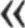 В соответствии с подпунктом 2.1 пункта 2 статьи 2 Закон Красноярского края от 26.06.2008 N 6-1832 гарантиях осуществления полномочий депутата, члена выборного органа местного самоуправления, выборного должностного лица местного самоуправления в Красноярском крае», на основании Устава Таятского сельсовета Каратузского района Красноярского края, Таятский сельский Совет депутатов РЕШИЛ:Утвердить Порядок выплаты компенсации депутату, в связи с освобождением его от производственных и служебных обязанностей согласно приложению.Решение вступает в силу со дня, следующего за днем его официального опубликования (обнародования) в издании «Таятский вестник».Приложение к решению Таятского сельского Совета депутатов от 29.06.2022 № 51-РПорядок выплаты компенсации депутату, в связи с освобождением его от производственных и служебных обязанностей1. Общие положенияНастоящий порядок устанавливает порядок выплаты компенсации депутату Таятского сельского Совета депутатов, осуществляющему свои полномочия на непостоянной основе (далее - депутат), в связи с освобождением его от производственных и служебных обязанностей на время осуществления своих депутатских полномочий (участие в заседаниях Таятского сельского Совета депутатов (далее - Совет Депутатов), в работе комитетов (комиссий) и иных органов, образованных Советом Депутатов, участие в депутатских слушаниях, командирование по решению Совета Депутатов).Депутат имеет право на получение компенсации в связи с освобождением его от производственных и служебных обязанностей на время осуществления своих депутатских полномочий (далее денежная компенсация).З. Размер денежной компенсации определяется Уставом Таятского сельсовета.Для получения денежной компенсации депутат представляет в Совет Депутатов следующие документы:заявление установленного образца на выплату компенсации(приложение к положению);копию приказа по месту работы об освобождении от выполнения производственных или служебных обязанностей без сохранения заработной штаты, заверенную работодателем;З) справку с места работы, подписанную представителем работодателя, о невыплате заработной платы за период осуществления Депутатской Деятельности и освобождения от выполнения производственных служебных обязанностей.Заявление о выплате Денежной компенсации может быть подано в течение 30 дней с момента освобождения Депутата от производственных и служебных обязанностей на время осуществления своих Депутатских полномочий. Заявления, поданные за пределами этого срока, возвращаются Депутату без рассмотрения.Документы, указанные в пункте 4 настоящего положения, направляются депутатом в адрес Председателя Совета Депутатов.Председатель Совета проверяет правильность оформления документов и подтверждения фактов участия депутата в заседаниях Совета Депутатов, в работе комитетов (комиссий) и иных органов, образованных Советом Депутатов, в депутатских слушаниях, командирования по решению Совета Депутатов в период, указанный в заявлении.Документы рассматриваются в срок, не превышающий _____ дней. В случае выявления нарушений при оформлении документов или несоответствия периода, указанного в документах, фактическому периоду осуществления депутатской деятельности документы возвращаются депутату с письменным обоснованием возврата.7. После рассмотрения документов Совета Депутатов на заявлении делается соответствующая отметка и ставится подпись Председателя, после чего документы передаются в Администрацию Таятского сельсовета. 8. Администрация Таятского сельсовета производит расчет компенсации и перечисление по банковским реквизитам, указанным в заявлении, не позднее дня, установленного для выплаты аванса и заработной платы. Документы, служащие основанием для платежа, сшиваются и хранятся в порядке, установленном Администрацией Таятского сельсовета.ТАЯТСКИЙ СЕЛЬСКИЙ СОВЕТ ДЕПУТАТОВКАРАТУЗСКОГО РАЙОНА КРАСНОЯРСКОГО КРАЯРЕШЕНИЕ29.06.2022                                  с. Таяты                                          № 52-РО внесении изменений в решение Таятского сельского Совета депутатов от 12.11.2021 № 28-Р «Об утверждении Положения о порядке назначения и проведения опроса граждан на территории МО «Таятский сельсовет»»В соответствии со статьей 31 Федерального закона от 06.10.2003 №131-ФЗ «Об общих принципах организации местного самоуправления в Российской Федерации», статьей 4 Закона Красноярского края от 10.12.2020 №10-4541 «Об отдельных вопросах назначения и проведения опроса граждан в муниципальных образованиях Красноярского края», руководствуясь Уставом Таятского сельсовета, Таятский сельский Совет депутатов РЕШИЛ:1. Внести изменения в Приложение к решению от 12.11.2021 № 28-Р «Об утверждении Положения о порядке назначения и проведения опроса граждан на территории МО «Таятский сельсовет»»:1.1.  Статью 2 Приложения к решению дополнить пунктом 2.6. следующего содержания: «2.6.  Документы, прилагаемые к предложению о проведении опроса должны соответствовать требованиям:1) подтверждать факт проживания жителей инициативной группы, достигших шестнадцатилетнего возраста, на территории поселения, 2) обеспечивать возможность свободного чтения текста документов, всех реквизитов, дат, виз, резолюций, иных надписей, печатей, штампов и отметок».2. Контроль за исполнением настоящего решения возложить на постоянную комиссию по социальной политике.3. Настоящее решение вступает в силу в день, следующий за днём его официального опубликования в печатном издании «Таятский вестник».ТАЯТСКИЙ СЕЛЬСКИЙ СОВЕТ ДЕПУТАТОВКАРАТУЗСКОГО РАЙОНА КРАСНОЯРСКОГО КРАЯРЕШЕНИЕ29.06.2022                                              с. Таяты                                           № 53-РО внесении изменений и дополнений в решение Таятского сельского Совет депутатов от 23.06.2020 № 122-Р «Об утверждении Положения о порядке проведения конкурса по отбору кандидатов на должность главы Таятского сельсовета»В целях приведения правовых актов в соответствие с действующим законодательством, в соответствии с частями 2.1, 6 статьи 36 Федерального закона от 06.10.2003 № 131-ФЗ «Об общих принципах организации местного самоуправления в Российской Федерации», статьей 66.1 Трудового кодекса РФ, Уставом  Таятского сельского Совета депутатов, Таятский сельский Совет депутатов РЕШИЛ:1. Внести изменения в Приложение к решению Таятского сельского Совета депутатов № 122-Р от 23.06.2020 «Об утверждении Положения о порядке проведения конкурса по отбору кандидатов на должность главы Таятского сельсовета»:1.1. Подпункт 4) пункта 3.1. статьи 3 Приложения к решению слова «-трудовую книжку или иной документ, подтверждающий трудовую (служебную) деятельность гражданина» изложить в новой редакции:«- трудовую книжку (при наличии) и (или) сведения о трудовой деятельности, оформленные в установленном законодательством порядке, или иной документ, подтверждающий трудовую (служебную) деятельность гражданина, за исключением случая, если трудовая (служебная) деятельность ранее не осуществлялась».1.2. Подпункт 3 пункта 3.5 статьи 3 Приложения к решению изложить в новой редакции:«в) отсутствия гражданства Российской Федерации либо гражданства иностранного государства – участника международного договора Российской Федерации, в соответствии с которым иностранный гражданин имеет право быть избранным в органы местного самоуправления, наличия гражданства (подданства) иностранного государства либо вида на жительства или иного документа, подтверждающего право на постоянное проживание на территории иностранного государства гражданина Российской Федерации либо иностранного гражданина, имеющего право на основании международного договора Российской Федерации быть избранным в органы местного самоуправления, если иное не предусмотрено международным договором Российской Федерации;».2. Контроль за исполнением настоящего решения возложить на председателя Таятского сельского Совета депутатов.3. Настоящее решение вступает в силу после официального опубликования в печатном издании «Таятский Вестник».ТАЯТСКИЙ СЕЛЬСКИЙ СОВЕТ ДЕПУТАТОВКАРАТУЗСКОГО РАЙОНА КРАСНОЯРСКОГО КРАЯРЕШЕНИЕ29.06.2022                                         с. Таяты                                           № 54-РОб утверждении Положения о территориальном общественном самоуправлении в МО «Таятский сельсовет»Руководствуясь главой 7 Устава Таятского сельского Совета депутатов, Таятский сельский Совет депутатов РЕШИЛ:1. Утвердить Положение о территориальном общественном самоуправлении в МО «Таятский сельсовет» согласно приложению. 2. Контроль за исполнением настоящего решения возложить на постоянную комиссию по социальной политике.3. Решение вступает в силу в день, следующий за днём его официального опубликования в печатном издании «Таятский вестник».                                                 Приложение к решению Таятского сельского                      Совета депутатов от «29» июня 2022г. № 54-РПОЛОЖЕНИЕО территориальном общественном самоуправлении в МО «Таятский сельсовет»Глава 1. ОБЩИЕ ПОЛОЖЕНИЯСтатья 1. Территориальное общественное самоуправление.1. Территориальное общественное самоуправление является одной из форм непосредственного осуществления населением местного самоуправления и представляет собой самоорганизацию граждан по месту их жительства на части территории МО «Таятский сельсовет» для самостоятельного и под свою ответственность осуществления собственных инициатив по вопросам местного значения. 2. Территориальное общественное самоуправление (далее - ТОС) осуществляется непосредственно населением путем проведения собраний, конференций граждан, а также посредством создания органов ТОС. Статья 2. Правовая основа и основные принципы осуществления ТОС.1. Правовую основу осуществления ТОС в МО «Таятский сельсовет» составляют: Конституция Российской Федерации, Федеральный закон «Об общих принципах организации местного самоуправления в Российской Федерации», Устав МО «Таятский сельсовет», настоящее Положение, Устав ТОС.2. Основными принципами осуществления ТОС являются: законность, гласность, выборность органа управления ТОС и его подконтрольность, взаимодействие с органами местного самоуправления МО «Таятский сельсовет».Статья 3. Право граждан на осуществление ТОС.1. Жители МО «Таятский сельсовет» при осуществлении ТОС обладают равными правами независимо от пола, расы, национальности, языка, происхождения, имущественного и должностного положения, отношения к религии, убеждений, принадлежности к общественным объединениям.2. В осуществлении ТОС могут принимать участие граждане Российской Федерации, проживающие на территории ТОС, достигшие шестнадцатилетнего возраста.3. Любой гражданин, достигший шестнадцатилетнего возраста, имеет право участвовать в ТОС на той территории, где он проживает, принимать участие в собраниях, конференциях граждан, избирать и быть избранным в органы ТОС.4. Граждане Российской Федерации, достигшие шестнадцатилетнего возраста, не проживающие на территории ТОС, но имеющие на указанной территории недвижимое имущество, принадлежащее им на праве собственности, также могут участвовать в работе собраний, конференций граждан с правом совещательного голоса.5. Иностранные граждане, достигшие шестнадцатилетнего возраста, постоянно или преимущественно проживающие на территории МО «Таятский сельсовет», вправе принимать участие в осуществлении ТОС в соответствии с международными договорами Российской Федерации и федеральными законами.Статья 4. Правовой статус и структура ТОС.1. ТОС в соответствии с его Уставом может являться юридическим лицом, и подлежит в этом случае государственной регистрации в организационно-правовой форме некоммерческой организации.2. Органы ТОС избираются на собраниях, конференциях граждан. Порядок формирования органов ТОС определяется Уставом ТОС.Статья 5. Территория ТОС.1. ТОС может осуществляться в пределах следующих территорий проживания граждан: подъезд многоквартирного жилого дома, многоквартирный жилой дом, группа жилых домов, жилой микрорайон, сельский населенный пункт, не являющийся поселением, иные территории проживания граждан. 2.   Обязательные условия организации ТОС: -  границы территории ТОС не могут выходить за пределы территории МО «Таятский сельсовет».- неразрывность территории, на которой осуществляется ТОС (если в его состав входит более одного жилого дома); - территории, закрепленные в установленном порядке за учреждениями, предприятиями и организациями, не входят в состав территории, на которой осуществляется ТОС. 	3.  Границы территории, на которой осуществляется ТОС, устанавливаются по предложению населения, проживающего на соответствующей территории, представительным органом Таятского сельского Совета депутатов (с приложением решения собрания, конференции граждан об организации ТОС).Статья 6. Полномочия ТОС.1.   Полномочия ТОС определяются: - Уставом ТОС, составленным в соответствии с настоящим Положением и принятым собранием, конференцией участников ТОС;- договорами между органами местного самоуправления МО «Таятский сельсовет» и органом ТОС о реализации собственных инициатив ТОС по вопросам местного значения с использованием средств местного бюджета, необходимых для их выполнения. 2.  Органы территориального общественного самоуправления:1) представляют интересы населения, проживающего на соответствующей территории;2) обеспечивают исполнение решений, принятых на собраниях и конференциях граждан;3) могут осуществлять хозяйственную деятельность по благоустройству территории, иную хозяйственную деятельность, направленную на удовлетворение социально-бытовых потребностей граждан, проживающих на соответствующей территории, как за счет средств указанных граждан, так и на основании договора между органами территориального общественного самоуправления и органами местного самоуправления с использованием средств местного бюджета;4) вправе вносить в органы местного самоуправления проекты муниципальных правовых актов, подлежащие обязательному рассмотрению этими органами и должностными лицами местного самоуправления, к компетенции которых отнесено принятие указанных актов.2.1. Органы территориального общественного самоуправления могут выдвигать инициативный проект в качестве инициаторов проекта.Глава 2. Создание ТОССтатья 7. Порядок создания ТОС.1. Порядок создания ТОС включает: -    создание инициативной группы граждан по организации ТОС;-    организация и проведение собрания, конференции по организации ТОС; - оформление документов, принятых собранием, конференцией граждан по организации ТОС; - согласование и установление решением Таятского сельского Совета депутатов границ ТОС по предложению населения, проживающего на данной территории. - регистрация Устава ТОС администрацией МО «Таятский сельсовет»; - государственная регистрация ТОС в качестве юридического лица - по решению собрания, конференции граждан в соответствии с Уставом ТОС.2. ТОС считается учрежденным с момента регистрации Устава ТОС администрацией МО «Таятский сельсовет». Регистрация уставов ТОС в администрации МО «Таятский сельсовет» носит заявительный характер. Статья 8. Определение территории для создания ТОС.1. Создание ТОС осуществляется по решению собрания, конференции граждан, проживающих на соответствующей территории. Инициаторами создания ТОС могут быть: инициативная группа граждан в количестве не менее пяти человек. 2. Инициативная группа граждан письменно обращается в Таятский сельский Совет депутатов с предложением установить границы территории создаваемого ТОС. К заявлению прилагается описание границ территории создаваемого ТОС.3. Совет депутатов МО «Таятского сельсовета» в месячный срок принимает решение об установлении границ территории создаваемого ТОС в соответствии с предложением инициативной группы либо в ином согласованном с инициаторами создания ТОС варианте, и доводит в письменном виде принятое решение до инициаторов создания ТОС. 4. После принятия Советом депутатов МО «Таятского сельсовета» решения об установлении границ создаваемого ТОС, инициативная группа граждан  вправе приступить к организации проведения учредительного собрания,  конференции граждан по созданию ТОС. Статья 9. Порядок организации и проведения собрания, конференции граждан по организации ТОС.1. Создание ТОС осуществляется на собрании, конференции граждан, проживающих по месту жительства на территории образуемого ТОС.2. Организацию собрания, конференции осуществляет инициативная группа граждан численностью не менее трех человек, проживающих по месту жительства на соответствующей территории. 3. В зависимости от числа граждан, постоянно или преимущественно проживающих на территории образуемого ТОС, проводится собрание, конференция граждан. Собрание граждан по вопросам организации и осуществления территориального общественного самоуправления считается правомочным, если в нем принимают участие не менее одной трети жителей соответствующей территории, достигших шестнадцатилетнего возраста.Конференция граждан по вопросам организации и осуществления территориального общественного самоуправления считается правомочной, если в ней принимают участие не менее двух третей избранных на собраниях граждан делегатов, представляющих не менее одной трети жителей соответствующей территории, достигших шестнадцатилетнего возраста.4. Организаторы собрания, конференции: - составляют порядок организации и проведения собрания, конференции; - не менее чем за две недели до проведения собрания, конференции извещают граждан о дате, месте и времени проведения собрания, конференции; - в случае проведения конференции устанавливают нормы представительства жителей МО «Таятский сельсовет» делегатами конференции, организуют выдвижение представителей (делегатов) на конференцию путем проведения собраний; - организуют приглашение на собрание, конференцию граждан представителей органов местного самоуправления, других заинтересованных лиц; - подготавливают проект повестки учредительного собрания, конференции граждан; - подготавливают проект устава ТОС, проекты других документов для принятия на собрании, конференции граждан; - проводят регистрацию жителей или их представителей, прибывших на собрание, конференцию, и учет мандатов (протоколов собраний жителей или подписных листов по выборам делегатов конференции); - определяют и уполномочивают своего представителя для открытия и ведения собрания, конференции до избрания председателя собрания, конференции. 5. Участники собрания, конференции избирают председателя и секретаря собрания, конференции и утверждают повестку дня. Собрание граждан правомочно, если в нем принимает участие не менее одной трети жителей соответствующей территории, достигших шестнадцатилетнего возраста. Конференция правомочна, если в ней принимает участие не менее двух третей избранных на собраниях граждан делегатов, представляющих не менее одной трети жителей соответствующей территории, достигших шестнадцатилетнего возраста.6. К исключительным полномочиям собрания, конференции граждан, осуществляющих ТОС, относятся:- установление структуры органов территориального общественного самоуправления;- принятие устава территориального общественного самоуправления, внесение в него изменений и дополнений;- избрание органов территориального общественного самоуправления;- определение основных направлений деятельности территориального общественного самоуправления;- утверждение сметы доходов и расходов территориального общественного самоуправления и отчета о ее исполнении;- рассмотрение и утверждение отчетов о деятельности органов территориального общественного самоуправления;- обсуждение инициативного проекта и принятие решения по вопросу о его одобрении.Решения учредительного собрания, конференции принимаются открытым голосованием простым большинством голосов. 7. Процедура проведения собрания, конференции граждан отражается в протоколе, который ведется в свободной форме секретарем собрания, конференции, подписывается председателем и секретарем собрания. 8. Органы местного самоуправления вправе направить для участия в учредительном собрании, конференции граждан по организации ТОС своих представителей, депутатов Совета депутатов МО «Таятский сельсовет» с правом совещательного голоса.Статья 10. Устав ТОС.1. В Уставе ТОС определяются: -    территория, на которой осуществляется ТОС; -  цели, задачи, формы и основные направления деятельности ТОС; - порядок формирования и прекращения полномочий, срок полномочий, права и обязанности органов ТОС; - порядок принятия решений органами ТОС; - порядок приобретения имущества и формирования финансовых средств ТОС, а также порядок пользования и распоряжения указанным имуществом и финансовыми средствами;  - порядок прекращения осуществления ТОС. 2. Устав ТОС подлежит регистрации администрацией МО «Таятский сельсовет» в порядке, предусмотренном статьей 11 настоящего Положения.3. Дополнительные требования к содержанию Устава ТОС органами местного самоуправления устанавливаться не могут. 4. Изменения и дополнения в Устав ТОС вносятся решением собрания, конференции участников ТОС. Статья 11. Порядок регистрации уставов ТОС администрацией муниципального образования. 1. В месячный срок после вступления в силу настоящего Положения руководитель администрации МО «Таятский сельсовет» своим распоряжением определяет уполномоченное подразделение администрации и ответственное лицо по регистрации уставов ТОС, ведению реестра ТОС, создаваемого на территориях, ведению реестра органов и уполномоченных лиц ТОС, функционирующих на территории МО «Таятский сельсовет». 2. Для регистрации Устава ТОС избранный на учредительном собрании, конференции участников ТОС руководящий орган (уполномоченное лицо) в месячный срок после проведения собрания, конференции представляет в уполномоченное подразделение администрации Таятского сельсовета следующие документы: - заявление о регистрации Устава ТОС на имя руководителя администрации Таятского сельсовета, подписанное руководителем избранного на учредительном собрании, конференции исполнительного органа ТОС (избранным уполномоченным лицом ТОС) либо председателем и секретарем учредительного собрания, конференции ТОС (в заявлении указываются контактные адреса и телефоны); - копия решения (либо ссылка на решение) Таятского сельского Совета депутатов об установлении границ ТОС; - протокол собрания, конференции участников ТОС, подписанный председателем и секретарем собрания, конференции; - список участников собрания, конференции ТОС, подписанный председателем и секретарем собрания, конференции; - два экземпляра представляемого на регистрацию Устава ТОС, принятого собранием, конференцией участников ТОС; экземпляры Устава ТОС должны быть прошнурованы, пронумерованы, подписаны председателем и секретарем собрания, конференции, руководителем избранного органа ТОС (избранным уполномоченным лицом ТОС); - сведения о членах сформированных (избранных) руководящих и контрольных органов ТОС (уполномоченных лиц ТОС): фамилия, имя, отчество, дата рождения, адрес места жительства, отметка о согласии быть избранным в орган ТОС (личная запись «согласен» и подпись). Указанные сведения должны быть заверены председателем и секретарем учредительного собрания, конференции ТОС. Указанные сведения могут содержаться в протоколе учредительного собрания, конференции либо оформляются отдельным документом (заверяются председателем и секретарем учредительного собрания, конференции участников ТОС).3. Уполномоченное подразделение администрации Таятского сельсовета в пятидневный срок проводит предварительное рассмотрение документов и принимает их к рассмотрению руководителем администрации Таятского сельсовета. 4. Решение о регистрации Устава ТОС принимается в месячный срок с момента представления в администрацию указанных документов и оформляется распоряжением руководителя администрации Таятского сельсовета, в письменном виде доводится до исполнительно-распорядительного органа (уполномоченного лица) учрежденного ТОС. 5. В случае несоответствия представленных в администрацию документов требованиям настоящего Положения либо несоответствия представленного на регистрацию Устава ТОС действующему законодательству, законодательству Красноярского края, соответствующие документы направляются в течение __ дней со дня получения заявления о регистрации устава ТОС и прилагаемых к нему документов для устранения выявленных замечаний.6. Основаниями для отказа в регистрации устава ТОС являются:- противоречие устава ТОС действующему законодательству, Уставу МО «Таятский сельсовет», правовым актам органов местного самоуправления, настоящему Положению;- нарушение установленного порядка принятия устава ТОС;- отсутствие документов, предусмотренных настоящим Положением для регистрации устава ТОС.- повторное представление документов, не соответствующих требованиям пункта 5 настоящей статьи.Мотивированный отказ в регистрации Устава ТОС оформляется распоряжением руководителя администрации МО «Таятский сельсовет» и направляется в письменном виде заявителям. Отказ в регистрации Устава ТОС может быть обжалован в судебном порядке. 7. Регистрация изменений в Устав ТОС осуществляется в порядке, установленном настоящей статьей для регистрации Устава ТОС. Глава 3. Организационные основы ТОССтатья 12. Собрание (конференция) участников ТОС.1. Собрание, конференция может созываться органами местного самоуправления, органами ТОС или инициативными группами участников ТОС. Собрание, конференция участников ТОС созывается в плановом порядке либо по мере необходимости, но не реже одного раза в год. 2. Порядок назначения и проведения собрания, конференции граждан, полномочия собрания, конференции определяется Положением о собраниях, конференции граждан МО «Таятский сельсовет» утвержденным Таятским сельским Советом депутатов, настоящим Положением, Уставом ТОС. 3. В случае созыва собрания, конференции инициативной группой граждан ее численность не может быть меньше 10% участников ТОС. Собрание (конференция) граждан, созванное инициативной группой, проводится не позднее 30 дней после письменного обращения инициативной группы в исполнительный орган ТОС (к уполномоченному лицу ТОС). 4. За 10 дней до дня проведения собрания, конференции ее организаторы в обязательном порядке уведомляют: участников ТОС (избранных делегатов), администрацию Таятского сельсовета, других заинтересованных лиц и приглашенных.5. К полномочиям собрания, конференции граждан, осуществляющих территориальное общественное самоуправление, относятся:1) установление структуры органов территориального общественного самоуправления;2) принятие устава территориального общественного самоуправления, внесение в него изменений и дополнений;3) избрание органов территориального общественного самоуправления;4) определение основных направлений деятельности территориального общественного самоуправления;5) утверждение сметы доходов и расходов территориального общественного самоуправления и отчета о ее исполнении;6) рассмотрение и утверждение отчетов о деятельности органов территориального общественного самоуправления;7) обсуждение инициативного проекта и принятие решения по вопросу о его одобрении.6. Решения собраний, конференций участников ТОС для органов местного самоуправления, юридических лиц и граждан, а также решения органов ТОС, затрагивающие имущественные и иные права граждан, объединений собственников жилья и других организаций, носят рекомендательный характер. 7.   Решения собраний, конференций участников ТОС, решения органов ТОС, не соответствующие действующему законодательству, муниципальным правовым актам, могут быть отменены в судебном порядке.Статья 13. Общественные объединения органов ТОС.1. В целях обмена информацией и опытом работы, объединения усилий и проведения согласованной политики по развитию и защите прав ТОС органы ТОС могут создавать общественные объединения ТОС (союзы, ассоциации, иные), действующие на территории МО «Таятский сельсовет», принимать участие в работе муниципальных, региональных и общероссийских общественных объединений. 2. Решение об участии органов ТОС в создании и работе общественных объединений подлежит рассмотрению и утверждению на собрании (конференции) участников ТОС.Статья 14. Взаимодействие органов ТОС с органами местного самоуправления.1. Органы ТОС осуществляют свою деятельность во взаимодействии с органами и должностными лицами местного самоуправления в целях развития ТОС и совместного решения вопросов местного значения на основе принципов социального партнерства. 2. Правовые отношения органов ТОС с органами местного самоуправления строятся на основе заключаемых договоров и соглашений. Договоры заключаются на выполнение собственных инициатив ТОС по вопросам местного значения на установленный срок или без установления срока, а также на осуществление работ и предоставление услуг. Порядок подготовки и заключения договоров и соглашений, выделения и использования необходимых средств из местного бюджета, предусмотренных договорами и соглашениями, контроля за расходованием выделенных средств определяются решением Таятского сельского Совета депутатов. 3. Органы местного самоуправления обеспечивают участие представителей органов ТОС при рассмотрении и принятии решений по вопросам, связанным с развитием территорий, на которых действует ТОС, по вопросам функционирования и развития ТОС, соблюдения прав граждан и органов ТОС. 4. В целях организационного оформления взаимодействия органов местного самоуправления и органов ТОС, проведения согласованной политики развития местного самоуправления и ТОС органы местного самоуправления могут создавать совещательные, консультативные и экспертные формирования (советы, комитеты, рабочие группы и др.) с участием органов ТОС. Глава 4. Экономическая основа ТОССтатья 15. Собственность ТОС.1. ТОС вправе иметь в собственности денежные средства и имущество, передаваемое органами местного самоуправления, гражданами, а также имущество, создаваемое или приобретаемое за счет собственных средств в соответствии с Уставом ТОС. 2. Источниками формирования имущества ТОС являются: -  добровольные взносы и пожертвования;   - средства местного бюджета, передаваемые органам ТОС для реализации собственных инициатив по вопросам местного значения;-  другие, не запрещенные законом поступления. 3. Порядок отчуждения собственности ТОС, объем и условия осуществления правомочий собственника уполномоченным органом ТОС устанавливаются в соответствии с действующим законодательством, муниципальными правовыми актами, Уставом ТОС.Статья 16. Порядок и условия выделения территориальному общественному самоуправлению средств из бюджета муниципального образования1. Территориальному общественному самоуправлению бюджетные средства могут выделяться в случае, если оно зарегистрировано в качестве юридического лица в организационно-правовой форме некоммерческой организации.2. Территориальное общественное самоуправление до утверждения местного бюджета на очередной финансовый год может обращаться в администрацию Таятского сельсовета с предложениями о выделении средств из бюджета поселения для осуществления собственных инициатив по вопросам местного значения в соответствии с уставом территориального общественного самоуправления, зарегистрированным в установленном порядке (далее - Обращение).3. Обращения должны содержать предложения по осуществлению хозяйственной деятельности, направленной на удовлетворение социально-бытовых потребностей граждан, проживающих на соответствующей территории, обоснование необходимости выделения средств из местного бюджета с указанием предполагаемого объема финансирования, обусловленных конкретным перечнем работ, видов расходов подтвержденных сметой и сроков их исполнения. К Обращению в обязательном порядке прилагается смета доходов и расходов юридического лица, осуществляющего территориальное общественное самоуправление, утвержденная собранием, конференцией граждан, документы, подтверждающие регистрацию в качестве юридического лица, банковские реквизиты такого юридического лица.4. В течение ___ дней со дня поступления Обращения, администрация Таятского сельсовета готовит заключение о целесообразности выделения средств из местного бюджета на цели, указанные в Обращении.5. При составлении проекта местного бюджета на очередной финансовый год учитываются Обращения и соответствующие заключения администрации Таятского сельсовета.6. Расходы на финансирование деятельности территориального общественного самоуправления учитываются в местном бюджете в соответствии с законодательством Российской Федерации.7. Основанием для перечисления денежных средств ТОС является Постановление администрации Таятского сельсовета о перечислении денежных средств территориальным общественным самоуправлениям за счет средств местного бюджета (далее - Постановление) и подписанное Соглашение о перечислении денежных средств территориальному общественному самоуправлению (далее - Соглашение), заключаемое между администрацией Таятского сельсовета и получателем средств из бюджета (по форме согласно приложению к настоящему Положению).8. Постановление издается в течение ___ рабочих дней, после вступления в силу решения Таятского сельского Совета депутатов об утверждении бюджета, учитывающего расходы на финансирование ТОС.9. В течение ___ рабочих дней со дня вступления в силу Постановления, администрация Таятского сельсовета направляет в адрес обратившегося ТОС два экземпляра подписанного Соглашения, которые в течение _____ дней со дня получения подписываются уполномоченным представителем ТОС с направлением оригинала одного экземпляра в администрацию Таятского сельсовета.10. Денежные средства, в предусмотренном размере, перечисляются на расчетный счет ТОС в течение ___ рабочих дней со дня поступления в администрацию Таятского сельсовета Соглашения, подписанного уполномоченным представителем ТОС.11. Соглашение является основным документом, определяющим права и обязанности администрации, ТОС, порядок использования денежных средств. Соглашение регулирует правовые, экономические, организационно-технические условия их взаимоотношений.12. Получатель бюджетных средств представляет в администрацию Таятского сельсовета отчет об использовании соответствующих средств и выполнении условий Соглашения по форме и в сроки, установленные Соглашением.13. Контроль за расходованием средств местного бюджета, выделенных для финансирования деятельности ТОС, осуществляется администрацией Таятского сельсовета. 14. В случае выявления нецелевого использования средств местного бюджета финансирование территориального общественного самоуправления в соответствии с бюджетным законодательством приостанавливается до устранения фактов их нецелевого использования. В случае не устранения выявленных фактов нецелевого использования средств местного бюджета или повторном допущении нецелевого использования средств местного бюджета, финансирование территориального общественного самоуправления прекращается.15. Получатели бюджетных средств несут ответственность за нецелевое и неэффективное использование средств бюджета Таятского сельсовета в порядке, предусмотренном действующим законодательством.Глава 5. Гарантии и ответственность ТОССтатья 17. Гарантии деятельности ТОС.1. Органы местного самоуправления предоставляют органам ТОС необходимую информацию для создания, функционирования и развития ТОС. 2. Органы местного самоуправления содействуют становлению и развитию ТОС на территории МО «Таятский сельсовет» с использованием финансовых возможностей местного самоуправления. Статья 18. Контроль за деятельностью ТОС.1. Участники ТОС вправе получать в полном объеме информацию о деятельности органов и уполномоченных лиц ТОС, участвовать в принятии решений по результатам отчетов органов и уполномоченных лиц ТОС о своей деятельности.Глава 6. Заключительные положенияСтатья 19. Прекращение деятельности ТОС.1. Деятельность ТОС прекращается в соответствии с действующим законодательством: -  на основании решения общего собрания, конференции участников ТОС; - на основании решения суда в случае нарушения требований действующего законодательства. 2. При ликвидации ТОС бюджетные средства и имущество, находящееся на балансе ТОС, приобретенное за счет бюджетных средств или переданное органами местного самоуправления, переходят в состав муниципальной собственности. 3. Иные финансовые средства и имущество, оставшиеся после удовлетворения требований кредиторов, направляются на цели, предусмотренные Уставом ТОС, либо на цели, определяемые решением собрания, конференции граждан о ликвидации ТОС, а в спорных случаях – в порядке, определенном решением суда.                                                                                 Приложение к Положению	                 			                                                                                                                       о территориальном общественном                                                                                самоуправлении в наименование                                                                                муниципального образования                                                                               	СОГЛАШЕНИЕо перечислении денежных средств территориальному общественному самоуправлениюАдминистрация Таятского сельсовета Каратузского района Красноярского края, именуемая в дальнейшем «Администрация», в лице ____________________________, действующего на основании Устава, с одной стороны, и _______________________, именуемое в дальнейшем «Получатель», в лице ________________________, действующего на основании _____________________, с другой стороны, вместе именуемые «Стороны», в соответствии с Постановлением администрации Таятского сельсовета Каратузского района Красноярского края от ____ № _____ . «О перечислении денежных средств территориальному общественному самоуправлению за счет средств местного бюджета» заключили настоящее Соглашение о нижеследующем:1. Предмет Соглашения1.1. Предметом настоящего Соглашения является предоставление Получателю, средств местного бюджета для реализации собственных инициатив по вопросам местного значения в размере __________ рублей для осуществления в срок до ________ (указать срок)__________ (указать существо хозяйственной деятельности, направленной на удовлетворение социально-бытовых потребностей граждан, проживающих на соответствующей территории), согласно смете являющейся неотъемлемой частью настоящего Соглашения.2. Права Сторон2.1. Администрация имеет право:2.1.1. Запрашивать при необходимости в письменной или устной форме от Получателя информацию, связанную с осуществлением территориального общественного самоуправления. Срок предоставления информации указывается в запросе.2.1.2. В соответствии с порядком, установленным Администрацией, проводить проверки соблюдения Получателем условий, целей и порядка их предоставления.2.2. Получатель имеет право:2.2.1. Получать от Администрации письменные разъяснения на письменные запросы, касающиеся порядка получения бюджетных средств по Соглашению.3. Обязанности Сторон3.1. Администрация обязана:3.1.1. Перечислять бюджетные средства Получателю в порядке и на условиях, предусмотренных настоящим Соглашением.3.1.2. Проводить проверку соблюдения Получателем условий, целей и порядка предоставления бюджетных средств.3.1.3. При нарушении Получателем условий предоставления бюджетных средств, в течение 10 рабочих дней со дня обнаружения нарушения направить в письменной форме Получателю требование о возврате бюджетных средств.3.2. Получатель обязан:3.2.1. Предоставлять Администрации ежеквартальный отчет об использовании бюджетных средств и выполнении условий настоящего Соглашения по форме приложения к настоящему Соглашения в срок до 20 числа месяца, следующего за отчетным.3.2.2. Предоставлять Администрации в сроки, указанные в запросе, любую информацию, связанную с осуществлением территориального общественного самоуправления.3.2.3. Обеспечить целевое и эффективное использование получаемых в соответствии с настоящим Соглашением бюджетных средств. Получатель согласен на осуществление Администрацией проверок соблюдения условий, целей и порядка предоставления бюджетных средств, установленных настоящим Соглашением.3.2.4. Возвратить бюджетные средства (или часть) в срок до семи рабочих дней со дня получения в соответствии с пунктом 3.1.3 настоящего Соглашения письменного требования о возврате.4. Расчеты по Соглашению4.1. Размер предоставляемых бюджетных средств по настоящему Соглашению определен на основании обращения Получателя, содержащего финансово-экономическое обоснование необходимости удовлетворения социально-бытовых потребностей граждан, проживающих на соответствующей территории.4.2. Предоставление средств местного бюджета осуществляется в течение ___ рабочих дней со дня заключения настоящего Соглашения. Днем заключения Соглашения считается день поступления в Администрацию экземпляра Соглашения, подписанного уполномоченным представителем Получателя.5. Ответственность Сторон5.1. Стороны несут ответственность за неисполнение и (или) ненадлежащее исполнение обязательств по настоящему Соглашению в соответствии с нормами действующего законодательства Российской Федерации.5.2. В случае неисполнения обязательств, предусмотренных пунктом 3.2.4 настоящего Соглашения, взыскание производится в порядке, предусмотренном действующим законодательством.6. Срок действия Соглашения6.1. Настоящее Соглашение вступает в силу со дня его заключения и действует до полного исполнения Сторонами своих обязательств.6.2. Настоящее Соглашение может быть расторгнуто досрочно по соглашению Сторон или решению суда по основаниям, предусмотренным гражданским законодательством.7. Особые условия7.1. Все изменения и дополнения к настоящему Соглашению оформляются дополнительными соглашениями в письменной форме и подписываются Сторонами.7.2. Настоящее Соглашение составлено в двух экземплярах, имеющих одинаковую юридическую силу, по одному для каждой из Сторон.8. Юридические адреса, реквизиты и подписи СторонПриложение к Соглашению о перечислении денежных средств территориальному общественному самоуправлениюОтчет __________ (наименование территориального общественного самоуправления) об использовании средств, предоставляемых из бюджета наименование муниципального образования Красноярского края за _____ квартал ______ года.ТАЯТСКИЙ СЕЛЬСКИЙ СОВЕТ ДЕПУТАТОВКАРАТУЗСКОГО РАЙОНА КРАСНОЯРСКОГО КРАЯРЕШЕНИЕ29.06.2022                                   с.Таяты                                      № 55-РОб утверждении Положения об организации похоронного дела на территории МО «Таятский сельсовет»На основании статьи 7 Устава Таятского сельсовета Каратузского района Красноярского края, руководствуясь Федеральным законом от 12 января .  № 8-ФЗ «О погребении и похоронном деле», Законом Красноярского края от 24.04.1997 № 13-487 «О семейных (родовых) захоронениях на территории Красноярского края», Постановлением Главного государственного санитарного врача Российской Федерации от 28.06.2011 N 84 «Об утверждении СанПиН 2.1.2882-11 «Гигиенические требования к размещению, устройству и содержанию кладбищ, зданий и сооружений похоронного назначения»,  Таятский сельский Совет депутатов, РЕШИЛ:1. Принять Положение об организации похоронного дела на территории Таятского сельсовета согласно Приложению 1.2. Решение вступает в силу со дня его официального опубликования в периодическом издании «Таятский вестник»Приложение 1 к решениюТаятского сельского Совета депутатовот 29.06.2022 № 55-РПОЛОЖЕНИЕОБ ОРГАНИЗАЦИИ ПОХОРОННОГО ДЕЛАНастоящее Положение определяет основы организации похоронного дела на территории Таятского сельсовета.Статья 1. Компетенция Таятского сельского Совета депутатов в области организации похоронного делаК компетенции Таятского сельского Совета депутатов в области организации похоронного дела относятся:1) определение основ организации похоронного дела на территории Таятского сельсовета;2) установление требований к качеству предоставляемых услуг по погребению;3) установление правил работы муниципальных общественных кладбищ и порядка их содержания;4) установление размера бесплатно предоставляемого участка земли на территории кладбища для погребения умершего.5) установление порядка определения и взимания единовременной платы за резервирование земельного участка под семейное захоронение на общественном кладбище;6) определение порядка учета семейных захоронений.Статья 2. Компетенция администрации Таятского сельсовета в области организации похоронного делаК компетенции администрации Таятского сельсовета в области организации похоронного дела относятся: 1) осуществление организации похоронного дела на Таятского сельсовета;2) принятие решения о создании и организации мест погребения, о закрытии кладбища, о переносе существующих мест погребения (в случае угрозы стихийных бедствий) на территории сельского поселения. Места погребения погибших при защите Отечества, являющиеся воинскими захоронениями, могут быть перенесены только по решению органов государственной власти субъектов Российской Федерации в соответствии с Законом Российской Федерации от 14.01.1993 № 4292-1 «Об увековечении памяти погибших при защите Отечества»;3) осуществление отвода места захоронения умершего (погибшего) в соответствии с земельным законодательством, а также в соответствии с проектной документацией, утвержденной в порядке, установленном законодательством Российской Федерации и законодательством Красноярского края;4) создание специализированной службы по вопросам похоронного дела (далее - специализированная служба), определение, в соответствии с настоящим Положением, ее функций и порядка ее деятельности;5) определение по согласованию с соответствующими отделениями Пенсионного фонда Российской Федерации, Фонда социального страхования Российской Федерации, а также с органами государственной власти Красноярского края стоимости услуг, предоставляемых согласно гарантированному перечню услуг по погребению;6) определение по согласованию с соответствующими отделениями Пенсионного фонда Российской Федерации, Фонда социального страхования Российской Федерации, а также с органами государственной власти Красноярского края стоимости услуг, оказываемых специализированной службой при погребении умерших при отсутствии супруга, близких родственников, иных родственников либо законного представителя умершего или при невозможности осуществить ими погребение, а также при отсутствии иных лиц, взявших на себя обязанность осуществить погребение, и умерших, личность которых не установлена органами внутренних дел;7) рассмотрение и принятие мер по жалобам граждан, связанным с нарушением специализированной службой прав граждан на предоставление услуг по погребению умерших;8) рассмотрение заявлений граждан о создании семейных захоронений и принятие решения о выделении земельных участков под них; 9) регистрация и перерегистрация захоронений, в том числе семейных захоронений; при обнаружении старых военных и ранее неизвестных захоронений администрация Таятского сельсовета обязаны обозначить и зарегистрировать места захоронения, а в необходимых случаях организовать перезахоронение останков погибших. Решение о захоронении (перезахоронении) останков погибших при защите Отечества и обеспечении проведения всех необходимых мероприятий по захоронению (перезахоронению) останков погибших при защите Отечества принимают органы государственной власти субъектов Российской Федерации в соответствии с Законом Российской Федерации от 14.01.1993 года № 4292-1 «Об увековечении памяти погибших при защите Отечества».10) осуществление контроля за соблюдением порядка работы кладбищ и условий их содержания, а также за соблюдением порядка захоронений.Статья 3. Основы организации похоронного дела1. Организация похоронного дела осуществляется администрацией Таятского сельсовета.2. В целях обеспечения гарантированного перечня услуг по погребению администрацией Таятского сельсовета создается специализированная служба по вопросам похоронного дела. 3. Погребение умерших осуществляется путем захоронения тел (останков) умерших на территории муниципальных кладбищ, в соответствии с правилами работы общественных кладбищ, утверждаемых представительным органом муниципального образования.  Статья 4. Отвод места захоронения умершего (погибшего)1. Супруг, близкий родственник, иной родственник, законный представитель, специализированная служба по вопросам похоронного дела или иное лицо, взявшее на себя обязанности осуществить погребение умершего (погибшего), обращаются в администрацию муниципального образования для отвода места захоронения умершего (погибшего) на муниципальном общественном кладбище.2. Лица, указанные в пункте 1 настоящей статьи, при оформлении места захоронения умершего (погибшего) на муниципальном общественном кладбище представляют в Учреждение следующие документы:1) заявление об отводе места захоронения умершего (погибшего) с указанием следующей информации: Ф.И.О. умершего (погибшего), возраст умершего, дата смерти, дата предполагаемого захоронения, наименование кладбища, номер сектора;2) медицинское заключение о смерти либо свидетельство о смерти, выдаваемое органами ЗАГС, на умершего (погибшего);3) письменный документ (при наличии), подтверждающий волеизъявление умершего (погибшего) о погребении его тела (останков) на указанном им месте захоронения;4) при захоронении на семейных (родовых) захоронениях - перечень документов согласно Закону Красноярского края  от 24.04.1997 N 13-487 «О семейных (родовых) захоронениях на территории Красноярского края»;5) при захоронении тел умерших, доставленных из других государств, - документ, подтверждающий отсутствие у умершего особо опасных инфекционных заболеваний и заболеваний неясной этиологии.3. Место захоронения умершего (погибшего) отводится администрацией муниципального образования при наличии на указанном месте свободного участка земли с учетом размеров, установленных представительным органом муниципального образования, или могилы ранее умершего близкого родственника либо ранее умершего супруга. В иных случаях место захоронения умершего определяется администрацией муниципального образования исходя из наличия свободных мест захоронении на муниципальных общественных кладбищах.4. Каждое захоронение регистрируется администрацией муниципального образования в книге регистрации захоронений, где указываются следующие сведения: номер регистрации; Ф.И.О. умершего (погибшего); возраст умершего; дата смерти; дата захоронения; номер медицинского заключения о смерти или свидетельства о смерти, выдаваемого органами ЗАГС; наименование организации, выдавшей медицинское заключение о смерти или свидетельство о смерти; наименование кладбища, номер сектора; Ф.И.О. ответственного за захоронение лица.Лицам, оформившим захоронение в книге регистрации захоронений, администрацией муниципального образования выдается паспорт захоронения. Лицо, получившее паспорт захоронения, является ответственным за захоронение. Перерегистрация захоронения на другое лицо осуществляется администрацией муниципального образования.Статья 5. Организации, осуществляющие ритуальные услуги1. Право на оказание ритуальных услуг имеют юридические лица и индивидуальные предприниматели (далее - организации, осуществляющие ритуальные услуги).2. Организация, осуществляющая ритуальные услуги, обязана иметь вывеску с указанием формы организации, профиля ее деятельности, фирменного наименования и юридического адреса, а также вывеску с указанием режима работы.3. Организации, оказывающие ритуальные услуги, следует размещать на первых этажах учреждений коммунально-бытового назначения, в пределах жилой застройки на обособленных участках, удобно расположенных для подъезда транспорта, на расстоянии не менее  до жилой застройки, территорий лечебных, детских (дошкольных и образовательных), спортивно-оздоровительных, культурно-просветительных учреждений и учреждений социального обеспечения населения.4. В помещении организации, осуществляющей ритуальные услуги, в котором производится прием заказов, должна находиться на доступном для посетителей месте следующая обязательная информация:- правила работы муниципальных общественных кладбищ и порядок их содержания;- правила бытового обслуживания населения в Российской Федерации;- гарантированный перечень услуг по погребению;- наименование стандартов, обязательным требованиям которых должны соответствовать качество изделий, услуг и обслуживание потребителей, а также гарантийные обязательства;- прейскуранты на услуги и предметы ритуала;- образцы, проспекты рекомендуемых потребителю изготавливаемых и реализуемых изделий;- образцы типовых документов, квитанций, удостоверяющих прием заказа исполнителем и оплату услуг потребителем;- адреса и телефоны территориального отдела Роспотребнадзора и Администрации Таятского сельсовета;- сведения о льготах, предусмотренных законодательными актами РФ, для отдельных категорий потребителей;- книга отзывов и предложений.5. Заказ на оказание ритуальных услуг оформляется договором.6. Прием заказов осуществляется по единым типовым бланкам строгой отчетности (счет-заказ).7. Продукция, изготавливаемая и реализуемая организацией, осуществляющей ритуальные услуги, должна отвечать существующим ГОСТам, иметь сертификат качества на сырье и материалы.8. Транспортные средства (автокатафалки) должны соответствовать санитарным нормам и требованиям, существующим для данного вида перевозок.9. Захоронение производится только на основании предъявленного свидетельства о смерти, выданного органами ЗАГС, и паспорта захоронения, выданного администрацией муниципального образования.10. Организации, осуществляющие ритуальные услуги, должны соблюдать законодательство о защите прав потребителей, санитарные нормы и правила, а также правила осуществления деятельности в области похоронного дела.11. Лица, нарушившие правила в области погребения и похоронного дела, подлежат привлечению к административной ответственности по основаниям и в порядке, установленном Законом Красноярского края от 02.10.2008 № 7-2161 «Об административных правонарушениях».Статья 6. Требования к качеству ритуальных услуг и предметам похоронного ритуалаКачество ритуальных услуг и предметов похоронного ритуала, предоставляемых юридическими лицами и индивидуальными предпринимателями, оказывающими ритуальные услуги, а также специализированной службой, должно соответствовать санитарным нормам и правилам, техническим условиям и другим документам, которые в соответствии с законодательством Российской Федерации устанавливают обязательные требования к услугам и продукции.Статья 7. Требования к качеству услуг по погребению умерших (погибших), не имеющих супруга, близких родственников, иных родственников либо законного представителя умершего, а также умерших, личность которых не установлена органами внутренних делКачество услуг по погребению умерших (погибших), не имеющих супруга, близких родственников, иных родственников либо законного представителя умершего или при невозможности осуществить ими погребение, при отсутствии иных лиц, взявших на себя обязанность осуществить погребение, а также умерших, личность которых не установлена органами внутренних дел в определенные законодательством РФ сроки, должно соответствовать следующим требованиям:1) оформление документов, необходимых для погребения;2) осуществление приема заказа на организацию и проведение похорон, включающее уточнение, в каком морге находится тело умершего, даты и времени похорон;3) предоставление деревянного гроба без обивки;4) изготовление надгробного знака, вырубка надписей с указанием сведений об умершем и регистрационного номера захоронения;5) доставка гроба до здания морга, перенос его в здание морга, вынос гроба с телом умершего из морга и установка его в автомашину;6) доставка (включая предоставление автотранспорта для доставки) похоронных принадлежностей, гроба с телом (останками) к месту погребения;7) устройство могилы, включающее разметку места захоронения для рытья могилы, расчистку места захоронения от снега в зимнее время, устройство пожога, уход за пожогом, разработку грунта, зачистку поверхности дна и стенок могилы вручную;8) погребение, включающее выгрузку гроба из автомашины и перенос его до места захоронения, закрытие крышки гроба и опускание гроба в могилу, засыпку могилы грунтом, устройство надмогильного холма, установку надгробного знака.АДМИНИСТРАЦИЯ ТАЯТСКОГО СЕЛЬСОВЕТАКАРАТУЗСКОГО РАЙОНА КРАСНОЯРСКОГО КРАЯРЕШЕНИЕ29.06.2022                                       с. Таяты                                          № 56-РОб утверждении Порядка размещения  на официальном сайте администрации Таятского сельсовета и представления для опубликования средствам массовой информации сведений об источниках получения средств, за счет которых лицом, замещающим муниципальную должность, муниципальным служащим, его супругой (супругом) и (или) несовершеннолетними детьми совершены сделки (совершена сделка), сведения о расходах по которым подлежат представлению в соответствии с Федеральным законом от 03.12.2012 № 230-ФЗ «О контроле за соответствием расходов лиц, замещающих государственные должности, и иных лиц их доходам»          В соответствии со статьей  8.1 Федерального закона от 25.12.2008                   № 273-ФЗ «О противодействии коррупции», статей 8 Федерального закона от 03.12.2012 № 230-ФЗ «О контроле за соответствием расходов лиц, замещающих государственные должности, и иных лиц их доходам», Законом Красноярского края от 07.07.2009 № 8-3610 «О противодействии коррупции в Красноярском крае», Законом Красноярского края от 07.07.2009  № 8-3542              «О представлении гражданами, претендующими на замещение должностей муниципальной службы, замещающими должности муниципальной службы, сведений о доходах, об имуществе и обязательствах имущественного характера,  а также о представлении лицами, замещающими должности муниципальной службы, сведений о расходах», Законом Красноярского края от 19.12.2017 № 4-1264 «О представлении гражданами, претендующими на замещение муниципальных должностей, должности главы (руководителя) местной администрации по контракту, и лицами, замещающими указанные должности, сведений о доходах, расходах, об имуществе и обязательствах имущественного характера и проверке достоверности и полноты таких сведений» (в редакции Закона Красноярского края от 08.07.2021 № 11-5316 «О внесении изменений в отдельные законы края по вопросам противодействия коррупции»), руководствуясь Уставом Таятского сельсовета Каратузского района Красноярского края  Таятский сельский Совет депутатов   РЕШИЛ:1.	Утвердить Порядок размещения  на официальном сайте администрации Таятского сельсовета  и представления для опубликования средствам массовой информации сведений об источниках получения средств, за счет которых лицом, замещающим муниципальную должность, муниципальным служащим, его супругой (супругом) и (или) несовершеннолетними детьми совершены сделки (совершена сделка), сведения о расходах по которым подлежат представлению в соответствии с Федеральным законом от 03.12.2012 № 230-ФЗ «О контроле за соответствием расходов лиц, замещающих государственные должности, и иных лиц их доходам»,  согласно приложению к настоящему решению.2. Настоящее решение вступает в силу со дня его официального опубликования в периодическом печатном издании «Таятский вестник».Приложение к решению Таятского сельского Совета депутатовот 29.06.2022 № 56-РПОРЯДОКразмещения  на официальном сайте администрации Таятского сельсовета и представления для опубликования средствам массовой информации сведений об источниках получения средств, за счет которых лицом, замещающим муниципальную должность, муниципальным служащим, его супругой (супругом) и (или) несовершеннолетними детьми совершены сделки (совершена сделка), сведения о расходах по которой подлежат представлению в соответствии с Федеральным законом от 03.12.2012 № 230-ФЗ «О контроле за соответствием расходов лиц, замещающих государственные должности, и иных лиц их доходам»1.	Настоящий Порядок определяет процедуру размещения на официальном сайте администрации Таятского сельсовета и представления для опубликования средствам массовой информации сведений об источниках получения средств, за счет которых лицом, замещающим муниципальную должность, муниципальным служащим, замещающим должность муниципальной службы высшей, главной, ведущей, старшей группы (далее – лицо, замещающее муниципальную должность, муниципальный служащий), его супругой (супругом) и (или) несовершеннолетними детьми совершены сделки (совершена сделка), сведения о расходах по которым подлежат представлению в соответствии с Федеральным законом от 03.12.2012 № 230-ФЗ «О контроле за соответствием расходов лиц, замещающих государственные должности, и иных лиц их доходам».2.На официальном сайте администрации Таятского сельсовета размещаются и представляются для опубликования средствам массовой информации сведения об источниках получения средств, за счет которых лицом, замещающим муниципальную должность, муниципальным служащим, его супругой (супругом) и (или) несовершеннолетними детьми совершены сделки (совершена сделка) по приобретению земельного участка, другого объекта недвижимости, транспортного средства, ценных бумаг, (долей участия, паев в уставных (складочных) капиталах организаций), приобретение цифровых финансовых активов, цифровой валюты  в течение календарного года, предшествующего году представления сведений (далее - отчетный период), если общая сумма таких сделок превышает общий доход данного лица и его супруги (супруга) за три последних года, предшествующих отчетному периоду (далее соответственно – сведения об источниках расходов, сделка).3.	В размещаемых на официальном сайте администрации Таятского сельсовета и представляемых для опубликования средствам массовой информации сведениях об источниках расходов запрещается размещать:1)	иные сведения (кроме указанных в пункте 2 настоящего Порядка);2)	персональные данные супруги (супруга), детей и иных членов семьи лица, замещающего муниципальную должность, муниципального служащего;3) 	данные, позволяющие определить место жительства, почтовый адрес, телефон и иные индивидуальные средства коммуникации лица, замещающего муниципальную должность, муниципального служащего, его супруги (супруга), детей и иных членов семьи;4)	данные, позволяющие определить местонахождение объектов недвижимого имущества, принадлежащих лицу, замещающему муниципальную должность, муниципальному служащему, его супруге (супругу), детям, иным членам семьи на праве собственности;5)	договоры (иные документы о приобретении права собственности);6)	сведения о детализированных суммах доходов и иных источников, за счет которых совершены сделки (совершена сделка);7)	информацию, отнесенную к государственной тайне или являющуюся конфиденциальной.4.	Сведения об источниках расходов размещаются на официальном сайте администрации Таятского сельсовета:ежегодно не позднее 30 мая года, следующего за отчетным;в течение месяца со дня представления лицом, замещающим муниципальную должность, муниципальным служащим сведений о своих расходах, расходах его супруги (супруга) и несовершеннолетних детей по каждой сделке (далее - сведения о расходах) - в случае принятия решения об осуществлении контроля за расходами лица, замещающего муниципальную должность, муниципального служащего.5.	Размещение на официальном сайте администрации Таятского сельсовета сведений об источниках расходов обеспечивается структурным подразделением администрации Таятского сельсовета либо должностным лицом, ответственным за размещение сведений.    6.	В случае если лицо, замещающее муниципальную должность, муниципальный служащий назначен на соответствующую должность после даты, указанной в пункте 4 настоящего Порядка, сведения об источниках расходов должны быть размещены на официальном сайте администрации Таятского сельсовета в соответствии с пунктами 2, 3, 5 настоящего Порядка не позднее 14 дней со дня представления лицом, замещающим муниципальную должность, муниципальным служащим сведений о расходах. 7.	В случае поступления в орган местного самоуправления запроса средства массовой информации о представлении для опубликования сведений об источниках расходов лиц, замещающих муниципальные должности, муниципальных служащих структурное подразделение администрации Таятского сельсовета либо должностное лицо, ответственное за размещение сведений:    1)	в течение 3 дней со дня поступления запроса сообщает о запросе лицу, замещающему муниципальную должность, муниципальному служащему, в отношении которого поступил запрос;2)	в течение 7 дней со дня поступления запроса: обеспечивает представление средству массовой информации сведений об источниках расходов в объеме и с учетом запретов, указанных в пунктах 2, 3 настоящего Порядка, - при наличии указанных сведений и поступлении запроса до их размещения на официальном сайте администрации Таятского сельсовета обеспечивает направление средству массовой информации прямой ссылки на размещенные на официальном сайте администрации Таятского сельсовета об источниках расходов - при наличии указанных сведений и поступлении запроса после их размещения на официальном сайте администрации Таятского сельсовета;обеспечивает направление средству массовой информации сообщения о невозможности представления запрашиваемых сведений об источниках расходов - при их отсутствии.ТАЯТСКИЙ СЕЛЬСКИЙ СОВЕТ ДЕПУТАТОВКАРАТУЗСКОГО РАЙОНА КРАСНОЯРСКОГО КРАЯРЕШЕНИЕО внесении изменений в решениеТаятского сельского Совета депутатов от 29.11.2019 № 108-Р «Об установлении земельного налога»В целях приведения решения Таятского сельского Совета депутатов от 29.11.2019 № 108-Р «Об установлении земельного налога» (далее - Решение) в соответствие с действующим законодательством, руководствуясь Уставом Таятского сельсовета, Таятский сельский Совет депутатов РЕШИЛ:1. Внести в Решение следующие изменения:1.1. Пункт 3 Решения изложить в следующей редакции:«3. Налоговые льготы по земельному налогу предоставляются в соответствии со ст. 395 Налогового кодекса Российской Федерации, порядок исчисления налога и авансовых платежей по земельному налогу осуществляется в соответствии со ст. 396 Налогового кодекса Российской Федерации.».2. Настоящее решение вступает в силу со дня, следующего за днем его официального опубликования в периодическом печатном издании «Таятский вестник».3. Контроль за исполнением настоящего решения возлагается на председателя Таятского сельского Совета депутатов Высоцкого А.Ю.КРАСНОЯРСКИЙ КРАЙКАРТУЗСКИЙ РАЙОН                                                                                     ТАЯТСКИЙ СЕЛЬСКИЙ СОВЕТ ДЕПУТАТОВРЕШЕНИЕ29.06.2022 г.                                             с. Таяты                                             № 58-РО внесении дополнений и изменений в Решение № 31-Р от 14.12.2021 г. «О бюджете Таятского сельсовета на 2022 год и плановый период 2023-2024 годов»  Руководствуясь Бюджетным кодексом Российской Федерации, Федеральными законами «Об общих принципах организации местного самоуправления в Российской Федерации», Бюджетным Посланием Президента РФ Федеральному Собранию РФ «О бюджетной политике», Положением «О бюджетном процессе в Таятском сельсовете» Таятский сельский Совет депутатов РЕШИЛ:Внести следующие изменения в Решение Таятского сельского Совета депутатов от 14.12.2021 г. № 31-Р «О бюджете Таятского сельсовета на 2022 год и плановый период 2023-2024 годов»:	- В статье 1 «Основные характеристики бюджета на 2022 год и плановый период 2023-2024 годов» п.п.1.1. п.1 слова «6 671,50» тыс. рублей» заменить словами «6 841,41 тыс. рублей», п.п 2 слова «6 679,74 тыс. рублей» заменить словами «6 949,65 тыс. рублей».	- Приложение 1 «Источники внутреннего финансирования дефицита бюджета Таятского сельсовета на 2022 год и плановый период 2023-2024 годов» читать в новой редакции согласно Приложению 1 к Решению № 00-Р от 29.06.2022 г.;- Приложение 2 «Доходы бюджета Таятского сельсовета на 2022 год и плановый период 202-2023 годов» читать в новой редакции согласно Приложению 2 к Решению № 00-Р от 29.06.2022 г.;- Приложение 3 «Распределение бюджетных ассигнований Таятского сельсовета по разделам и подразделам бюджетной классификации расходов бюджетов Российской Федерации на 2022 год и плановый период 2023-2024 годов» читать в новой редакции согласно Приложению 3 к Решению № 00-Р от 29.06.2022 г.;- Приложение 4 «Ведомственная структура расходов бюджета Таятского сельсовета на 2022 год и плановый период 2023-2024 годов» читать в новой редакции согласно Приложению 4 к Решению № 00-Р от 29.06.2022 г.;- Приложение 5 «Распределение бюджетных ассигнований по целевым статьям (муниципальным программам и непрограммным направлениям деятельности), группам и подгруппам видов расходов, разделам, подразделам классификации расходов бюджета Таятского сельсовета на 2022 год и плановый период 2023-2024 годов» читать в новой редакции согласно Приложению 5 к Решению № 00-Р от 29.06.2022 г.;2. Настоящее Решение вступает в силу со дня опубликования в газете «Таятский вестник», применяется к правоотношениям, возникшим с 01.01.2021 года.Приложение 1к Решению от 29.06.2022 г. № 58-РПриложение 1к Решению от 14.12.2021 г. № 31-Р «О бюджете Таятского сельсовета на 2022 год и плановый период 2023-2024 годов».Источники внутреннего финансирования дефицита бюджета Таятского сельсовета на 2022 год и плановый период 2023-2024 годов(тыс. рублей)Приложение 2к Решению от 29.06.2022 г. № 58-РПриложение 2                                                                                                   к Решению от 14.12.2021 г.          № 31-Р «О бюджете Таятского                                                                                                    сельсовета на 2022 год и плановый период 2023-2024 годов».Доходы бюджета Таятского сельсовета Каратузского района на 2022 год и плановый период 2023-2024 годов(тыс. рублей)Приложение 3к Решению от 29.06.2022 г. № 58-РПриложение 3к Решению от 14.12.2021 г. № 31-Р «О бюджете Таятского сельсовета на 2022 год и плановый период 2023-2024 годов»Приложение 4к Решению от 29.06.2022 г. № 58-РПриложение 4к Решению от 14.12.2021 г. № 31-Р «О бюджете Таятского сельсовета на 2022 год и плановый период 2023-2024 годов».ВЕДОМСТВЕННАЯ СТРУКТУРА РАСХОДОВ БЮДЖЕТА ТАЯТСКОГО СЕЛЬСОВЕТА НА 2022 ГОД И ПЛАНОВЫЙ ПЕРИОД 2023-2024 ГОДОВ (тыс. рублей)Приложение 5к Решению от 29.06.2022 г. № 58-Р                     Приложение 5к Решению от 14.12.2021 г. № 31-Р «О бюджете Таятского сельсовета на 2022 год и плановый период 2023-2024 годов».Распределение бюджетных ассигнований по целевым статьям (муниципальным программам и непрограммным направлениям деятельности), группам и подгруппам видов расходов, разделам, подразделам классификации расходов бюджета Таятского сельсовета на 2022 год и плановый период 2023-2024 годов(тыс. рублей)Выпуск номера подготовила: администрация Таятского сельсовета.Тираж :50 экземпляров.Наш адрес: с.Таяты улица Советская 6.Председатель Таятского сельскогоСовета депутатов                                              А.Ю. ВысоцкийПредседатель Таятского сельскогоСовета депутатов                                              А.Ю. Высоцкий  Глава администрации   Таятского сельсовета                                 Ф.П. Иванов  Глава администрации   Таятского сельсовета                                 Ф.П. Иванов                 Приложение к Порядку Адрес жилого помещенияХарактеристика жилого помещенияСобственник жилого помещения (Ф.И.О., дата рождения, дата смерти)Источник информации, дата поступления информацииРезультат29.06.2022с. Таяты№ 51-РПредседатель Таятского сельскогоСовета депутатов                                   А.Ю. Высоцкий  Глава администрации   Таятского сельсовета                     Ф.П. ИвановПредседатель Таятского сельскогоСовета депутатов                                                    А.Ю. Высоцкий  Глава администрации   Таятского сельсовета                                 Ф.П. ИвановПредседатель Таятского сельскогоСовета депутатов                                                    А.Ю. Высоцкий  Глава администрации   Таятского сельсовета                                 Ф.П. ИвановАдминистрация:                                   Получатель:Профинансировано за счет средств бюджета________________(руб.)Произведено расходов (руб.)Остаток неиспользованных средств (руб.)Председатель Таятского сельскогоСовета депутатов                                                    А.Ю. Высоцкий  Глава администрации   Таятского сельсовета                                 Ф.П. Иванов29.06.2022 с. Таяты№ 57-РПредседатель Таятского сельскогоСовета депутатов                                                    А.Ю. Высоцкий  Глава администрации   Таятского сельсовета                                 Ф.П. Иванов№ строкиКодКод Наименование кода группы, подгруппы, статьи, вида источника финансирования  дефицита бюджета, кода классификации операций сектора государственного управления, относящихся к источникам финансирования дефицитов бюджетов РФСумма на 2022 годСумма на 2023 годСумма на 2024 год12345611 01 00 00 00 00 0000 000Источники внутреннего финансирования дефицитов бюджетов108,240,00,0611 01 05 00 00 00 0000 000Изменение остатков средств на счетах по учету средств бюджетов0,00,00,0611 01 05 00 00 00 0000 500Увеличение остатков средств бюджетов-6 841,41-5 382,12-5 392,83611 01 05 02 01 00 0000 510Увеличение прочих остатков денежных средств бюджетов-6 841,41-5 382,12-5 392,83611 01 05 02 01 10 0000 510Увеличение прочих остатков денежных средств бюджетов сельских поселений-6 841,41-5 382,12-5 392,83611 01 05 00 00 00 0000 600Уменьшение остатков средств бюджетов6 949,655 382,125 392,83611 01 05 02 01 00 0000 610Уменьшение прочих остатков денежных средств бюджетов6 949,655 382,125 392,83611 01 05 02 01 10 0000 610Уменьшение прочих остатков денежных средств бюджетов сельских поселений6 949,655 382,125 392,83№ строкиКБККБККБККБККБККБККБККБКНаименование групп, подгрупп, статей, подстатей, элементов, программ (подпрограмм), кодов экономической классификации доходовДоходы 

2022 годаДоходы 

2023 годаДоходы 

2024 года№ строкиКод администратораКод группыКод подгруппыКод статьиКод подстатьиКод элементаКод программыКод экономической классификацииНаименование групп, подгрупп, статей, подстатей, элементов, программ (подпрограмм), кодов экономической классификации доходовДоходы 

2022 годаДоходы 

2023 годаДоходы 

2024 года12345678910111200010000000000000000НАЛОГОВЫЕ И НЕНАЛОГОВЫЕ ДОХОДЫ409,20388,90395,4018210100000000000000НАЛОГИ НА ПРИБЫЛЬ, ДОХОДЫ44,7046,5048,4018210102000010000110Налог на доходы физических лиц44,7046,5048,4018210102010010000110Налог на доходы физических лиц с доходов, источником которых является налоговый агент, за исключением доходов, в отношении которых исчисление и уплата налога осуществляются в соответствии со статьями 227, 227.1 и 228 Налогового кодекса Российской Федерации44,7046,5048,4010010300000000000000НАЛОГИ НА ТОВАРЫ (РАБОТЫ, УСЛУГИ), РЕАЛИЗУЕМЫЕ НА ТЕРРИТОРИИ РОССИЙСКОЙ ФЕДЕРАЦИИ165,50169,40174,0010010302000010000110Акцизы по подакцизным товарам (продукции), производимым на территории Российской Федерации165,50169,40174,0010010302230010000110Доходы от уплаты акцизов на дизельное топливо, подлежащие распределению между бюджетами субъектов Российской Федерации и местными бюджетами с учетом установленных дифференцированных нормативов отчислений в местные бюджеты74,8075,8076,6010010302231010000110Доходы от уплаты акцизов на дизельное топливо, подлежащие распределению между бюджетами субъектов Российской Федерации и местными бюджетами с учетом установленных дифференцированных нормативов отчислений в местные бюджеты (по нормативам, установленным Федеральным законом о федеральном бюджете в целях формирования дорожных фондов субъектов Российской Федерации)74,8075,8076,6010010302240010000110Доходы от уплаты акцизов на моторные масла для дизельных и (или) карбюраторных (инжекторных) двигателей, подлежащие распределению между бюджетами субъектов Российской Федерации и местными бюджетами с учетом установленных дифференцированных нормативов отчислений в местные бюджеты0,400,400,4010010302241010000110Доходы от уплаты акцизов на моторные масла для дизельных и (или) карбюраторных (инжекторных) двигателей, подлежащие распределению между бюджетами субъектов Российской Федерации и местными бюджетами с учетом установленных дифференцированных нормативов отчислений в местные бюджеты (по нормативам, установленным Федеральным законом о федеральном бюджете в целях формирования дорожных фондов субъектов Российской Федерации)0,400,400,4010010302250010000110Доходы от уплаты акцизов на автомобильный бензин, подлежащие распределению между бюджетами субъектов Российской Федерации и местными бюджетами с учетом установленных дифференцированных нормативов отчислений в местные бюджеты99,70102,60106,8010010302251010000110Доходы от уплаты акцизов на автомобильный бензин, подлежащие распределению между бюджетами субъектов Российской Федерации и местными бюджетами с учетом установленных дифференцированных нормативов отчислений в местные бюджеты (по нормативам, установленным Федеральным законом о федеральном бюджете в целях формирования дорожных фондов субъектов Российской Федерации)99,70102,60106,8010010302260010000110Доходы от уплаты акцизов на прямогонный бензин, подлежащие распределению между бюджетами субъектов Российской Федерации и местными бюджетами с учетом установленных дифференцированных нормативов отчислений в местные бюджеты-9,40-9,40-9,8010010302261010000110Доходы от уплаты акцизов на прямогонный бензин, подлежащие распределению между бюджетами субъектов Российской Федерации и местными бюджетами с учетом установленных дифференцированных нормативов отчислений в местные бюджеты (по нормативам, установленным Федеральным законом о федеральном бюджете в целях формирования дорожных фондов субъектов Российской Федерации)-9,40-9,40-9,8018210600000000000000НАЛОГИ НА ИМУЩЕСТВО166,00166,00166,0018210601000000000110Налог на имущество физических лиц76,0076,0076,0018210601030100000110Налог на имущество физических лиц, взимаемый по ставкам, применяемым к объектам налогообложения, расположенным в границах сельских поселений76,0076,0076,0018210606000000000110Земельный налог90,0090,0090,0018210606040000000110Земельный налог с физических лиц90,0090,0090,0018210606043100000110Земельный налог с физических лиц, обладающих земельным участком, расположенным в границах сельских поселений90,0090,0090,0061110800000000000000ГОСУДАРСТВЕННАЯ ПОШЛИНА7,007,007,0061110804000010000110Государственная пошлина за совершение нотариальных действий (за исключением действий, совершаемых консульскими учреждениями Российской Федерации)7,007,007,0061110804020010000110Государственная пошлина за совершение нотариальных действий должностными лицами органов местного самоуправления, уполномоченными в соответствии с законодательными актами Российской Федерации на совершение нотариальных действий7,007,007,0061111700000000000000ПРОЧИЕ НЕНАЛОГОВЫЕ ДОХОДЫ26,000,000,0061111415000000000150Инициативные платежи26,000,000,0061111715030100000150Инициативные платежи, зачисляемые в бюджеты сельских поселений26,000,000,0061111715030100001150Инициативные платежи, зачисляемые в бюджеты сельских поселений (поступления от юридических лиц (индивидуальных предпринимателей))18,200,000,0061111715030100002150Инициативные платежи, зачисляемые в бюджеты сельских поселений (поступления от физических лиц)7,800,000,0061120000000000000000БЕЗВОЗМЕЗДНЫЕ ПОСТУПЛЕНИЯ6 432,214 993,224 997,4361120200000000000000БЕЗВОЗМЕЗДНЫЕ ПОСТУПЛЕНИЯ ОТ ДРУГИХ БЮДЖЕТОВ БЮДЖЕТНОЙ СИСТЕМЫ РОССИЙСКОЙ ФЕДЕРАЦИИ6 432,214 993,224 997,4361120210000000000150Дотации бюджетам бюджетной системы Российской Федерации1 881,301 505,001 505,0061120215001000000150Дотации на выравнивание бюджетной обеспеченности1 881,301 505,001 505,0061120215001100000150Дотации бюджетам сельских поселений на выравнивание бюджетной обеспеченности из бюджета субъекта Российской Федерации1 881,301 505,001 505,0061120230000000000150Субвенции бюджетам бюджетной системы Российской Федерации89,7593,5297,7361120230024000000150Субвенции местным бюджетам на выполнение передаваемых полномочий субъектов Российской Федерации3,723,603,6061120230024100000150Субвенции бюджетам сельских поселений на выполнение передаваемых полномочий субъектов Российской Федерации3,723,603,6061120230024107514150Субвенции бюджетам сельских поселений на выполнение передаваемых полномочий субъектов Российской Федерации (по созданию и обеспечению деятельности административных комиссий)3,723,603,6061120235118000000150Субвенции бюджетам на осуществление первичного воинского учета органами местного самоуправления поселений, муниципальных и городских округов86,0389,9294,1361120235118100000150Субвенции бюджетам сельских поселений на осуществление первичного воинского учета органами местного самоуправления поселений, муниципальных и городских округов86,0389,9294,1361120240000000000150Иные межбюджетные трансферты4 461,163 394,703 394,7061120249999000000150Прочие межбюджетные трансферты, передаваемые бюджетам4 461,163 394,703 394,7061120249999100000150Прочие межбюджетные трансферты, передаваемые бюджетам сельских поселений4 461,163 394,703 394,7061120249999101509150Прочие межбюджетные трансферты передаваемые бюджетам сельских поселений (на содержание автодорог местного значения)49,270,000,0061120249999102721150Прочие межбюджетные трансферты, передаваемые бюджетам сельских поселений (по обеспечению сбалансированности)4 060,553 341,703 341,7061120249999107412150Прочие межбюджетные трансферты, передаваемые бюджетам сельских поселений (на обеспечение первичных мер пожарной безопасности)53,0053,0053,0061120249999107508150Прочие межбюджетные трансферты, передаваемые бюджетам сельских поселений (на содержание автомобильных дорог общего пользования местного значения за счет средств дорожного фонда Красноярского края)77,340,000,0061120249999107641150Прочие межбюджетные трансферты, передаваемые бюджетам сельских поселений (для реализации проектов по благоустройству территорий поселений, городских округов)221,000,000,00ВСЕГО  ДОХОДОВ:ВСЕГО  ДОХОДОВ:ВСЕГО  ДОХОДОВ:ВСЕГО  ДОХОДОВ:ВСЕГО  ДОХОДОВ:ВСЕГО  ДОХОДОВ:ВСЕГО  ДОХОДОВ:ВСЕГО  ДОХОДОВ:ВСЕГО  ДОХОДОВ:ВСЕГО  ДОХОДОВ:6 841,415 382,125 392,83Распределение бюджетных ассигнований Таятского сельсовета по разделам иподразделам бюджетной классификации расходов бюджетов Российской Федерациина 2022 год и плановый период 2023-2024 годовРаспределение бюджетных ассигнований Таятского сельсовета по разделам иподразделам бюджетной классификации расходов бюджетов Российской Федерациина 2022 год и плановый период 2023-2024 годовРаспределение бюджетных ассигнований Таятского сельсовета по разделам иподразделам бюджетной классификации расходов бюджетов Российской Федерациина 2022 год и плановый период 2023-2024 годовРаспределение бюджетных ассигнований Таятского сельсовета по разделам иподразделам бюджетной классификации расходов бюджетов Российской Федерациина 2022 год и плановый период 2023-2024 годовРаспределение бюджетных ассигнований Таятского сельсовета по разделам иподразделам бюджетной классификации расходов бюджетов Российской Федерациина 2022 год и плановый период 2023-2024 годовРаспределение бюджетных ассигнований Таятского сельсовета по разделам иподразделам бюджетной классификации расходов бюджетов Российской Федерациина 2022 год и плановый период 2023-2024 годовРаспределение бюджетных ассигнований Таятского сельсовета по разделам иподразделам бюджетной классификации расходов бюджетов Российской Федерациина 2022 год и плановый период 2023-2024 годов(тыс. рублей)(тыс. рублей)(тыс. рублей)№ строкиНаименование показателя бюджетной классификацииРаздел, подразделРаздел, подразделСумма на 2022 годСумма на 2022 годСумма на 2023 год  Сумма на 2024 годСумма на 2024 год122334551Общегосударственные вопросы010001002 713,982 713,982 536,062 536,062 536,062Функционирование высшего должностного лица субъекта Российской Федерации и муниципального образования01020102980,56980,56940,14940,14940,143Функционирование Правительства Российской Федерации, высших исполнительных органов государственной власти субъектов Российской Федерации, местных администраций010401041 723,201 723,201 585,821 585,821 585,82Резервные фонды011101111,001,001,001,001,005Другие общегосударственные расходы011301139,229,229,109,109,106Национальная оборона0200020086,0386,0389,9294,1394,137Мобилизационная  и вневойсковая подготовка0203020386,0386,0389,9294,1394,138НАЦИОНАЛЬНАЯ БЕЗОПАСНОСТЬ И ПРАВООХРАНИТЕЛЬНАЯ ДЕЯТЕЛЬНОСТЬ0300030059,8959,8959,8959,8959,899Обеспечение пожарной безопасности0310031059,3959,3959,3959,3959,3910Другие вопросы в области национальной безопасности и правоохранительной деятельности031403140,500,500,500,500,5011НАЦИОНАЛЬНАЯ ЭКОНОМИКА04000400312,11312,11169,40174,00174,0012Дорожное хозяйство (дорожные фонды)04090409312,11312,11169,40174,00174,0013ЖИЛИЩНО-КОММУНАЛЬНОЕ ХОЗЯЙСТВО050005001 276,031 276,03985,15985,15985,1514Благоустройство050305031 276,031 276,03985,15985,15985,1515КУЛЬТУРА, КИНЕМАТОГРАФИЯ080008002 354,502 354,501 260,351 120,601 120,6016Культура080108012 354,502 354,501 260,351 120,601 120,6017СОЦИАЛЬНАЯ ПОЛИТИКА10001000131,00131,00130,30130,30130,3018Пенсионное обеспечение10011001131,00131,00130,30130,30130,30МЕЖБЮДЖЕТНЫЕ ТРАНСФЕРТЫ ОБЩЕГО ХАРАКТЕРА БЮДЖЕТАМ БЮДЖЕТНОЙ СИСТЕМЫ РОССИЙСКОЙ ФЕДЕРАЦИИ1400140016,1016,1016,8016,8016,80Прочие межбюджетные трансферты общего характера1403140316,1016,1016,8016,8016,8019Условно-утвержденные расходы134,25275,90275,90Всего6 949,656 949,655 382,125 392,835 392,83№ строкиНаименование главных распорядителей и наименование показателей бюджетной классификацииКод ведомстваРаздел, подразделЦелевая статьяВид расходовСумма на 2022 годСумма на 2023 годСумма на 2024 год12345678Администрация Таятского сельсовета Каратузского района Красноярского края6116 949,655 382,125 392,835 392,83ОБЩЕГОСУДАРСТВЕННЫЕ ВОПРОСЫ61101002 713,982 536,062 536,062 536,06Функционирование высшего должностного лица субъекта Российской Федерации и муниципального образования6110102980,56940,14940,14940,14Непрограммные расходы органов местного самоуправления61101029000000000980,56940,14940,14940,14Функционирование Администрации Таятского сельсовета61101029020000000980,56940,14940,14940,14Глава муниципального образования в рамках непрограммных расходов органов местного самоуправления61101029020000200980,56940,14940,14940,14Расходы на выплаты персоналу в целях обеспечения выполнения функций государственными (муниципальными) органами, казенными учреждениями, органами управления государственными внебюджетными фондами61101029020000200100980,56940,14940,14940,14Расходы на выплаты персоналу государственных (муниципальных) органов61101029020000200120980,56940,14940,14940,14Функционирование Правительства Российской Федерации, высших исполнительных органов государственной власти субъектов Российской Федерации, местных администраций61101041 723,201 585,821 585,821 585,82Непрограммные расходы органов местного самоуправления611010490000000001 723,201 585,821 585,821 585,82Функционирование Администрации Таятского сельсовета611010490200000001 723,201 585,821 585,821 585,82Руководство и управление в сфере установленных функций органов местного самоуправления по администрации Таятского сельсовета в рамках непрограммных расходов органов местного самоуправления611010490200002101 723,201 585,821 585,821 585,82Расходы на выплаты персоналу в целях обеспечения выполнения функций государственными (муниципальными) органами, казенными учреждениями, органами управления государственными внебюджетными фондами611010490200002101001 435,581 369,841 369,841 369,84Расходы на выплаты персоналу государственных (муниципальных) органов611010490200002101201 435,581 369,841 369,841 369,84Закупка товаров, работ и услуг для обеспечения государственных (муниципальных) нужд61101049020000210200286,92215,28215,28215,28Иные закупки товаров, работ и услуг для обеспечения государственных (муниципальных) нужд61101049020000210240286,92215,28215,28215,28Иные бюджетные ассигнования611010490200002108000,700,700,700,70Уплата налогов, сборов и иных платежей611010490200002108500,700,700,700,70Резервные фонды61101111,001,001,001,00Непрограммные расходы органов местного самоуправления611011190000000001,001,001,001,00Функционирование администрации Таятского сельсовета611011190300000001,001,001,001,00Резервные фонды местных администраций в рамках непрограммных расходов органов местного самоуправления611011190300002501,001,001,001,00Иные бюджетные ассигнования611011190300002508001,001,001,001,00Резервные средства611011190300002508701,001,001,001,00Другие общегосударственные вопросы61101139,229,109,109,10Непрограммные расходы органов местного самоуправления611011390000000009,229,109,109,10Функционирование Администрации Таятского сельсовета611011390200000009,229,109,109,10Расходы на оплату работ по составлению экологических расчетов платежей за негативное воздействие на окружающую среду и оплату платежей за негативное воздействие на окружающую среду в рамках непрограммных расходов органов местного самоуправления611011390200002205,505,505,505,50Закупка товаров, работ и услуг для обеспечения государственных (муниципальных) нужд611011390200002202005,005,005,005,00Иные закупки товаров, работ и услуг для обеспечения государственных (муниципальных) нужд611011390200002202405,005,005,005,00Иные бюджетные ассигнования611011390200002208000,500,500,500,50Уплата налогов, сборов и иных платежей611011390200002208500,500,500,500,50Выполнение государственных полномочий по созданию и обеспечению деятельности административных комиссий в рамках непрограммных расходов органов местного самоуправления611011390200751403,723,603,603,60Закупка товаров, работ и услуг для обеспечения государственных (муниципальных) нужд611011390200751402003,723,603,603,60Иные закупки товаров, работ и услуг для обеспечения государственных (муниципальных) нужд611011390200751402403,723,603,603,60НАЦИОНАЛЬНАЯ ОБОРОНА611020086,0389,9294,1394,13Мобилизационная и вневойсковая подготовка611020386,0389,9294,1394,13Непрограммные расходы органов местного самоуправления6110203900000000086,0389,9294,1394,13Функционирование Администрации Таятского сельсовета6110203902000000086,0389,9294,1394,13Осуществление первичного воинского учета на территориях, где отсутствуют военные комиссариаты в рамках непрограммных расходов органов местного самоуправления6110203902005118086,0389,9294,1394,13Расходы на выплаты персоналу в целях обеспечения выполнения функций государственными (муниципальными) органами, казенными учреждениями, органами управления государственными внебюджетными фондами6110203902005118010086,0389,9294,1394,13Расходы на выплаты персоналу государственных (муниципальных) органов6110203902005118012086,0389,9294,1394,13НАЦИОНАЛЬНАЯ БЕЗОПАСНОСТЬ И ПРАВООХРАНИТЕЛЬНАЯ ДЕЯТЕЛЬНОСТЬ611030059,8959,8959,8959,89Защита населения и территории от чрезвычайных ситуаций природного и техногенного характера, пожарная безопасность611031059,3959,3959,3959,39Муниципальная программа «Обеспечение населения необходимыми социальными услугами и формирование комфортной среды обитания населения МО «Таятский сельсовет»»6110310050000000059,3959,3959,3959,39Подпрограмма «Обеспечение первичных мер пожарной безопасности в МО «Таятский сельсовет»6110310053000000059,3959,3959,3959,39Ремонт и обслуживание автоматических установок пожарной сигнализации, образовательные услуги по программе "Пожарно-технический минимум" в рамках подпрограммы «Обеспечение первичных мер пожарной безопасности в МО «Таятский сельсовет» муниципальной программы «Обеспечение населения необходимыми социальными услугами и формирование комфортной среды обитания населения МО «Таятский сельсовет»»611031005300050603,603,603,603,60Закупка товаров, работ и услуг для обеспечения государственных (муниципальных) нужд611031005300050602003,603,603,603,60Иные закупки товаров, работ и услуг для обеспечения государственных (муниципальных) нужд611031005300050602403,603,603,603,60Расходы за счет иных межбюджетных трансфертов на обеспечение первичных мер пожарной безопасности в рамках подпрограммы «Обеспечение первичных мер пожарной безопасности в МО «Таятский сельсовет» муниципальной программы «Обеспечение населения необходимыми социальными услугами и формирование комфортной среды обитания населения МО «Таятский сельсовет»»6110310053007412053,0053,0053,0053,00Расходы на выплаты персоналу в целях обеспечения выполнения функций государственными (муниципальными) органами, казенными учреждениями, органами управления государственными внебюджетными фондами6110310053007412010011,1911,1911,1911,19Расходы на выплаты персоналу государственных (муниципальных) органов6110310053007412012011,1911,1911,1911,19Закупка товаров, работ и услуг для обеспечения государственных (муниципальных) нужд6110310053007412020041,8141,8141,8141,81Иные закупки товаров, работ и услуг для обеспечения государственных (муниципальных) нужд6110310053007412024041,8141,8141,8141,81Расходы на софинансирование за счет средств местного бюджета на обеспечение первичных мер пожарной безопасности в рамках подпрограммы «Обеспечение первичных мер пожарной безопасности в МО «Таятский сельсовет» муниципальной программы «Обеспечение населения необходимыми социальными услугами и формирование комфортной среды обитания населения МО «Таятский сельсовет»»611031005300S41202,792,792,792,79Закупка товаров, работ и услуг для обеспечения государственных (муниципальных) нужд611031005300S41202002,792,792,792,79Иные закупки товаров, работ и услуг для обеспечения государственных (муниципальных) нужд611031005300S41202402,792,792,792,79Другие вопросы в области национальной безопасности и правоохранительной деятельности61103140,500,500,500,50Муниципальная программа «Обеспечение населения необходимыми социальными услугами и формирование комфортной среды обитания населения МО «Таятский сельсовет»»611031405000000000,500,500,500,50Подпрограмма «Предупреждение и ликвидация последствий чрезвычайных ситуаций в границах поселения, профилактика терроризма и экстремизма»611031405200000000,500,500,500,50Приобретение наглядной агитации по терроризму и экстремизму в рамках подпрограммы «Предупреждение и ликвидация последствий чрезвычайных ситуаций в границах поселения, профилактика терроризма и экстремизма» муниципальной программы «Обеспечение населения необходимыми социальными услугами и формирование комфортной среды обитания населения МО «Таятский сельсовет»»611031405200051600,500,500,500,50Закупка товаров, работ и услуг для обеспечения государственных (муниципальных) нужд611031405200051602000,500,500,500,50Иные закупки товаров, работ и услуг для обеспечения государственных (муниципальных) нужд611031405200051602400,500,500,500,50НАЦИОНАЛЬНАЯ ЭКОНОМИКА6110400312,11169,40174,00174,00Дорожное хозяйство (дорожные фонды)6110409312,11169,40174,00174,00Муниципальная программа «Обеспечение населения необходимыми социальными услугами и формирование комфортной среды обитания населения МО «Таятский сельсовет»»61104090500000000312,11169,40174,00174,00Подпрограмма «Содержание и ремонт автомобильных дорог в границах поселения»61104090510000000312,11169,40174,00174,00Содержание, ремонт внутрипоселковых дорог в рамках подпрограммы «Содержание и ремонт автомобильных дорог в границах поселения» муниципальной программы администрации Таятского сельсовета «Обеспечение населения необходимыми социальными услугами и формирование комфортной среды обитания населения МО «Таятский сельсовет»61104090510005010165,50169,40174,00174,00Закупка товаров, работ и услуг для обеспечения государственных (муниципальных) нужд61104090510005010200165,50169,40174,00174,00Иные закупки товаров, работ и услуг для обеспечения государственных (муниципальных) нужд61104090510005010240165,50169,40174,00174,00Расходы на обеспечение мероприятий по безопасности дорожного движения за счет средств муниципального дорожного фонда в рамках подпрограммы «Содержание и ремонт автомобильных дорог в границах поселения» муниципальной программы администрации Таятского сельсовета «Обеспечение населения необходимыми социальными услугами и формирование комфортной среды обитания населения МО «Таятский сельсовет»6110409051000506020,000,000,000,00Иные бюджетные ассигнования6110409051000506080020,000,000,000,00Уплата налогов, сборов и иных платежей6110409051000506085020,000,000,000,00Расходы за счет иных межбюджетных трансфертов на содержание автодорог местного значения в рамках подпрограммы «Содержание и ремонт автомобильных дорог в границах поселения» муниципальной программы администрации Таятского сельсовета «Обеспечение населения необходимыми социальными услугами и формирование комфортной среды обитания населения МО «Таятский сельсовет»6110409051001509049,270,000,000,00Закупка товаров, работ и услуг для обеспечения государственных (муниципальных) нужд6110409051001509020049,270,000,000,00Иные закупки товаров, работ и услуг для обеспечения государственных (муниципальных) нужд6110409051001509024049,270,000,000,00Расходы на содержание автомобильных дорог общего пользования местного значения за счет средств дорожного фонда Красноярского края в рамках подпрограммы «Содержание и ремонт автомобильных дорог в границах поселения» муниципальной программы администрации Таятского сельсовета «Обеспечение населения необходимыми социальными услугами и формирование комфортной среды обитания населения МО «Таятский сельсовет»6110409051007508077,340,000,000,00Закупка товаров, работ и услуг для обеспечения государственных (муниципальных) нужд6110409051007508020077,340,000,000,00Иные закупки товаров, работ и услуг для обеспечения государственных (муниципальных) нужд6110409051007508024077,340,000,000,00ЖИЛИЩНО-КОММУНАЛЬНОЕ ХОЗЯЙСТВО61105001 276,03985,15985,15985,15Благоустройство61105031 276,03985,15985,15985,15Муниципальная программа «Обеспечение населения необходимыми социальными услугами и формирование комфортной среды обитания населения МО «Таятский сельсовет»»611050305000000001 276,03985,15985,15985,15Подпрограмма «Организация ритуальных услуг и содержание мест захоронения»611050305400000004,469,669,669,66Заключение договора со специализированной организацией осуществляющей поднятие и транспортировку тел умерших в рамках подпрограммы «Организация ритуальных услуг и содержание мест захоронения» муниципальной программы «Обеспечение населения необходимыми социальными услугами и формирование комфортной среды обитания населения МО «Таятский сельсовет»»611050305400050404,469,669,669,66Закупка товаров, работ и услуг для обеспечения государственных (муниципальных) нужд611050305400050402004,469,669,669,66Иные закупки товаров, работ и услуг для обеспечения государственных (муниципальных) нужд611050305400050402404,469,669,669,66Подпрограмма «Организация благоустройства территории поселения»611050305500000001 271,57975,49975,49975,49Текущий ремонт и содержание сетей уличного освещения в рамках подпрограммы «Организация благоустройства территории поселения» муниципальной программы «Обеспечение населения необходимыми социальными услугами и формирование комфортной среды обитания населения МО «Таятский сельсовет»»611050305500051105,200,000,000,00Закупка товаров, работ и услуг для обеспечения государственных (муниципальных) нужд611050305500051102005,200,000,000,00Иные закупки товаров, работ и услуг для обеспечения государственных (муниципальных) нужд611050305500051102405,200,000,000,00Электроэнергия для нужд уличного освещения в рамках подпрограммы «Организация благоустройства территории поселения» муниципальной программы «Обеспечение населения необходимыми социальными услугами и формирование комфортной среды обитания населения МО «Таятский сельсовет»»61105030550005120100,00100,00100,00100,00Закупка товаров, работ и услуг для обеспечения государственных (муниципальных) нужд61105030550005120200100,00100,00100,00100,00Иные закупки товаров, работ и услуг для обеспечения государственных (муниципальных) нужд61105030550005120240100,00100,00100,00100,00Приобретение светильников уличного освещения в рамках подпрограммы «Организация благоустройства территории поселения» муниципальной программы «Обеспечение населения необходимыми социальными услугами и формирование комфортной среды обитания населения МО «Таятский сельсовет»»6110503055000513016,600,000,000,00Закупка товаров, работ и услуг для обеспечения государственных (муниципальных) нужд6110503055000513020016,600,000,000,00Иные закупки товаров, работ и услуг для обеспечения государственных (муниципальных) нужд6110503055000513024016,600,000,000,00Обеспечение реализации подпрограммы в рамках подпрограммы «Организация благоустройства территории поселения» муниципальной программы «Обеспечение населения необходимыми социальными услугами и формирование комфортной среды обитания населения МО «Таятский сельсовет»»61105030550005150576,67562,39562,39562,39Расходы на выплаты персоналу в целях обеспечения выполнения функций государственными (муниципальными) органами, казенными учреждениями, органами управления государственными внебюджетными фондами61105030550005150100347,07319,79319,79319,79Расходы на выплаты персоналу государственных (муниципальных) органов61105030550005150120347,07319,79319,79319,79Закупка товаров, работ и услуг для обеспечения государственных (муниципальных) нужд61105030550005150200229,60242,60242,60242,60Иные закупки товаров, работ и услуг для обеспечения государственных (муниципальных) нужд61105030550005150240229,60242,60242,60242,60Очистка территории поселения от мусора, скашивание и уборка травы по улицам села в рамках подпрограммы «Организация благоустройства территории поселения» муниципальной программы «Обеспечение населения необходимыми социальными услугами и формирование комфортной среды обитания населения МО «Таятский сельсовет»»61105030550005160313,10313,10313,10313,10Расходы на выплаты персоналу в целях обеспечения выполнения функций государственными (муниципальными) органами, казенными учреждениями, органами управления государственными внебюджетными фондами61105030550005160100313,10313,10313,10313,10Расходы на выплаты персоналу государственных (муниципальных) органов61105030550005160120313,10313,10313,10313,10Расходы на осуществление расходов, направленных на реализацию мероприятий по поддержке местных инициатив территорий городских и сельских поселений в рамках подпрограммы «Организация благоустройства территории поселения» муниципальной программы «Обеспечение населения необходимыми социальными услугами и формирование комфортной среды обитания населения МО «Таятский сельсовет»»61105030550076410221,000,000,000,00Закупка товаров, работ и услуг для обеспечения государственных (муниципальных) нужд61105030550076410200221,000,000,000,00Иные закупки товаров, работ и услуг для обеспечения государственных (муниципальных) нужд61105030550076410240221,000,000,000,00Софинансирование расходов на осуществление расходов, направленных на реализацию мероприятий по поддержке местных инициатив территорий городских и сельских поселений в рамках подпрограммы «Организация благоустройства территории поселения» муниципальной программы «Обеспечение населения необходимыми социальными услугами и формирование комфортной среды обитания населения МО «Таятский сельсовет»»611050305500S641039,000,000,000,00Закупка товаров, работ и услуг для обеспечения государственных (муниципальных) нужд611050305500S641020039,000,000,000,00Иные закупки товаров, работ и услуг для обеспечения государственных (муниципальных) нужд611050305500S641024039,000,000,000,00КУЛЬТУРА, КИНЕМАТОГРАФИЯ61108002 354,501 260,351 120,601 120,60Культура61108012 354,501 260,351 120,601 120,60Непрограммные расходы органов местного самоуправления611080190000000002 354,501 260,351 120,601 120,60Функционирование Администрации Таятского сельсовета611080190200000002 354,501 260,351 120,601 120,60Передача Администрации района межбюджетных трансфертов на осуществление части полномочий по обеспечению деятельности (оказанию услуг) подведомственных учреждений611080190200003102 354,500,000,000,00Межбюджетные трансферты611080190200003105002 354,500,000,000,00Иные межбюджетные трансферты611080190200003105402 354,500,000,000,00Обеспечение деятельности (оказания услуг) подведомственных учреждений в рамках непрограммных расходов органов местного самоуправления611080190200003300,001 260,351 120,601 120,60Предоставление субсидий бюджетным, автономным учреждениям и иным некоммерческим организациям611080190200003306000,001 260,351 120,601 120,60Субсидии бюджетным учреждениям611080190200003306100,001 260,351 120,601 120,60СОЦИАЛЬНАЯ ПОЛИТИКА6111000131,00130,30130,30130,30Пенсионное обеспечение6111001131,00130,30130,30130,30Непрограммные расходы органов местного самоуправления61110019000000000131,00130,30130,30130,30Функционирование Администрации Таятского сельсовета61110019020000000131,00130,30130,30130,30Доплаты к пенсиям, дополнительное пенсионное обеспечение по администрации Таятского сельсовета в рамках непрограммных расходов органов местного самоуправления61110019020000230131,00130,30130,30130,30Социальное обеспечение и иные выплаты населению61110019020000230300131,00130,30130,30130,30Публичные нормативные социальные выплаты гражданам61110019020000230310131,00130,30130,30130,30МЕЖБЮДЖЕТНЫЕ ТРАНСФЕРТЫ ОБЩЕГО ХАРАКТЕРА БЮДЖЕТАМ БЮДЖЕТНОЙ СИСТЕМЫ РОССИЙСКОЙ ФЕДЕРАЦИИ611140016,1016,8016,8016,80Прочие межбюджетные трансферты общего характера611140316,1016,8016,8016,80Непрограммные расходы органов местного самоуправления6111403900000000016,1016,8016,8016,80Функционирование Администрации Таятского сельсовета6111403902000000016,1016,8016,8016,80Расходы на финансирование передаваемых полномочий на осуществление внешнего муниципального контроля от бюджетов поселения в рамках непрограммных расходов органов местного самоуправления6111403902000025016,1016,8016,8016,80Межбюджетные трансферты6111403902000025050016,1016,8016,8016,80Иные межбюджетные трансферты6111403902000025054016,1016,8016,8016,80Условно утвержденные расходы134,25275,90275,90№ строкиНаименование главных распорядителей и наименование показателей бюджетной классификацииЦелевая статьяРаздел, подраздел Вид расходовСумма на 2022 годСумма на 2023 годСумма на 2024 год1234567Муниципальная программа «Обеспечение населения необходимыми социальными услугами и формирование комфортной среды обитания населения МО «Таятский сельсовет»»05000000001 648,031 214,441 219,04Подпрограмма «Содержание и ремонт автомобильных дорог в границах поселения»0510000000312,11169,40174,00Содержание, ремонт внутрипоселковых дорог в рамках подпрограммы «Содержание и ремонт автомобильных дорог в границах поселения» муниципальной программы администрации Таятского сельсовета «Обеспечение населения необходимыми социальными услугами и формирование комфортной среды обитания населения МО «Таятский сельсовет»0510005010165,50169,40174,00НАЦИОНАЛЬНАЯ ЭКОНОМИКА05100050100400165,50169,40174,00Дорожное хозяйство (дорожные фонды)05100050100409165,50169,40174,00Закупка товаров, работ и услуг для обеспечения государственных (муниципальных) нужд05100050100409200165,50169,40174,00Иные закупки товаров, работ и услуг для обеспечения государственных (муниципальных) нужд05100050100409240165,50169,40174,00Расходы на обеспечение мероприятий по безопасности дорожного движения за счет средств муниципального дорожного фонда в рамках подпрограммы «Содержание и ремонт автомобильных дорог в границах поселения» муниципальной программы администрации Таятского сельсовета «Обеспечение населения необходимыми социальными услугами и формирование комфортной среды обитания населения МО «Таятский сельсовет»051000506020,000,000,00НАЦИОНАЛЬНАЯ ЭКОНОМИКА0510005060040020,000,000,00Дорожное хозяйство (дорожные фонды)0510005060040920,000,000,00Иные бюджетные ассигнования0510005060040980020,000,000,00Уплата налогов, сборов и иных платежей0510005060040985020,000,000,00Расходы за счет иных межбюджетных трансфертов на содержание автодорог местного значения в рамках подпрограммы «Содержание и ремонт автомобильных дорог в границах поселения» муниципальной программы администрации Таятского сельсовета «Обеспечение населения необходимыми социальными услугами и формирование комфортной среды обитания населения МО «Таятский сельсовет»051001509049,270,000,00НАЦИОНАЛЬНАЯ ЭКОНОМИКА0510015090040049,270,000,00Дорожное хозяйство (дорожные фонды)0510015090040949,270,000,00Закупка товаров, работ и услуг для обеспечения государственных (муниципальных) нужд0510015090040920049,270,000,00Иные закупки товаров, работ и услуг для обеспечения государственных (муниципальных) нужд0510015090040924049,270,000,00Расходы на содержание автомобильных дорог общего пользования местного значения за счет средств дорожного фонда Красноярского края в рамках подпрограммы «Содержание и ремонт автомобильных дорог в границах поселения» муниципальной программы администрации Таятского сельсовета «Обеспечение населения необходимыми социальными услугами и формирование комфортной среды обитания населения МО «Таятский сельсовет»051007508077,340,000,00НАЦИОНАЛЬНАЯ ЭКОНОМИКА0510075080040077,340,000,00Дорожное хозяйство (дорожные фонды)0510075080040977,340,000,00Закупка товаров, работ и услуг для обеспечения государственных (муниципальных) нужд0510075080040920077,340,000,00Иные закупки товаров, работ и услуг для обеспечения государственных (муниципальных) нужд0510075080040924077,340,000,00Подпрограмма «Предупреждение и ликвидация последствий чрезвычайных ситуаций в границах поселения, профилактика терроризма и экстремизма»05200000000,500,500,50Приобретение наглядной агитации по терроризму и экстремизму в рамках подпрограммы «Предупреждение и ликвидация последствий чрезвычайных ситуаций в границах поселения, профилактика терроризма и экстремизма» муниципальной программы «Обеспечение населения необходимыми социальными услугами и формирование комфортной среды обитания населения МО «Таятский сельсовет»»05200051600,500,500,50НАЦИОНАЛЬНАЯ БЕЗОПАСНОСТЬ И ПРАВООХРАНИТЕЛЬНАЯ ДЕЯТЕЛЬНОСТЬ052000516003000,500,500,50Другие вопросы в области национальной безопасности и правоохранительной деятельности052000516003140,500,500,50Закупка товаров, работ и услуг для обеспечения государственных (муниципальных) нужд052000516003142000,500,500,50Иные закупки товаров, работ и услуг для обеспечения государственных (муниципальных) нужд052000516003142400,500,500,50Подпрограмма «Обеспечение первичных мер пожарной безопасности в МО «Таятский сельсовет»053000000059,3959,3959,39Ремонт и обслуживание автоматических установок пожарной сигнализации, образовательные услуги по программе "Пожарно-технический минимум" в рамках подпрограммы «Обеспечение первичных мер пожарной безопасности в МО «Таятский сельсовет» муниципальной программы «Обеспечение населения необходимыми социальными услугами и формирование комфортной среды обитания населения МО «Таятский сельсовет»»05300050603,603,603,60НАЦИОНАЛЬНАЯ БЕЗОПАСНОСТЬ И ПРАВООХРАНИТЕЛЬНАЯ ДЕЯТЕЛЬНОСТЬ053000506003003,603,603,60Защита населения и территории от чрезвычайных ситуаций природного и техногенного характера, пожарная безопасность053000506003103,603,603,60Закупка товаров, работ и услуг для обеспечения государственных (муниципальных) нужд053000506003102003,603,603,60Иные закупки товаров, работ и услуг для обеспечения государственных (муниципальных) нужд053000506003102403,603,603,60Расходы за счет иных межбюджетных трансфертов на обеспечение первичных мер пожарной безопасности в рамках подпрограммы «Обеспечение первичных мер пожарной безопасности в МО «Таятский сельсовет» муниципальной программы «Обеспечение населения необходимыми социальными услугами и формирование комфортной среды обитания населения МО «Таятский сельсовет»»053007412053,0053,0053,00НАЦИОНАЛЬНАЯ БЕЗОПАСНОСТЬ И ПРАВООХРАНИТЕЛЬНАЯ ДЕЯТЕЛЬНОСТЬ0530074120030053,0053,0053,00Защита населения и территории от чрезвычайных ситуаций природного и техногенного характера, пожарная безопасность0530074120031053,0053,0053,00Расходы на выплаты персоналу в целях обеспечения выполнения функций государственными (муниципальными) органами, казенными учреждениями, органами управления государственными внебюджетными фондами0530074120031010011,1911,1911,19Расходы на выплаты персоналу государственных (муниципальных) органов0530074120031012011,1911,1911,19Закупка товаров, работ и услуг для обеспечения государственных (муниципальных) нужд0530074120031020041,8141,8141,81Иные закупки товаров, работ и услуг для обеспечения государственных (муниципальных) нужд0530074120031024041,8141,8141,81Расходы на софинансирование за счет средств местного бюджета на обеспечение первичных мер пожарной безопасности в рамках подпрограммы «Обеспечение первичных мер пожарной безопасности в МО «Таятский сельсовет» муниципальной программы «Обеспечение населения необходимыми социальными услугами и формирование комфортной среды обитания населения МО «Таятский сельсовет»»05300S41202,792,792,79НАЦИОНАЛЬНАЯ БЕЗОПАСНОСТЬ И ПРАВООХРАНИТЕЛЬНАЯ ДЕЯТЕЛЬНОСТЬ05300S412003002,792,792,79Защита населения и территории от чрезвычайных ситуаций природного и техногенного характера, пожарная безопасность05300S412003102,792,792,79Закупка товаров, работ и услуг для обеспечения государственных (муниципальных) нужд05300S412003102002,792,792,79Иные закупки товаров, работ и услуг для обеспечения государственных (муниципальных) нужд05300S412003102402,792,792,79Подпрограмма «Организация ритуальных услуг и содержание мест захоронения»05400000004,469,669,66Заключение договора со специализированной организацией осуществляющей поднятие и транспортировку тел умерших в рамках подпрограммы «Организация ритуальных услуг и содержание мест захоронения» муниципальной программы «Обеспечение населения необходимыми социальными услугами и формирование комфортной среды обитания населения МО «Таятский сельсовет»»05400050404,469,669,66ЖИЛИЩНО-КОММУНАЛЬНОЕ ХОЗЯЙСТВО054000504005004,469,669,66Благоустройство054000504005034,469,669,66Закупка товаров, работ и услуг для обеспечения государственных (муниципальных) нужд054000504005032004,469,669,66Иные закупки товаров, работ и услуг для обеспечения государственных (муниципальных) нужд054000504005032404,469,669,66Подпрограмма «Организация благоустройства территории поселения»05500000001 271,57975,49975,49Текущий ремонт и содержание сетей уличного освещения в рамках подпрограммы «Организация благоустройства территории поселения» муниципальной программы «Обеспечение населения необходимыми социальными услугами и формирование комфортной среды обитания населения МО «Таятский сельсовет»»05500051105,200,000,00ЖИЛИЩНО-КОММУНАЛЬНОЕ ХОЗЯЙСТВО055000511005005,200,000,00Благоустройство055000511005035,200,000,00Закупка товаров, работ и услуг для обеспечения государственных (муниципальных) нужд055000511005032005,200,000,00Иные закупки товаров, работ и услуг для обеспечения государственных (муниципальных) нужд055000511005032405,200,000,00Электроэнергия для нужд уличного освещения в рамках подпрограммы «Организация благоустройства территории поселения» муниципальной программы «Обеспечение населения необходимыми социальными услугами и формирование комфортной среды обитания населения МО «Таятский сельсовет»»0550005120100,00100,00100,00ЖИЛИЩНО-КОММУНАЛЬНОЕ ХОЗЯЙСТВО05500051200500100,00100,00100,00Благоустройство05500051200503100,00100,00100,00Закупка товаров, работ и услуг для обеспечения государственных (муниципальных) нужд05500051200503200100,00100,00100,00Иные закупки товаров, работ и услуг для обеспечения государственных (муниципальных) нужд05500051200503240100,00100,00100,00Приобретение светильников уличного освещения в рамках подпрограммы «Организация благоустройства территории поселения» муниципальной программы «Обеспечение населения необходимыми социальными услугами и формирование комфортной среды обитания населения МО «Таятский сельсовет»»055000513016,600,000,00ЖИЛИЩНО-КОММУНАЛЬНОЕ ХОЗЯЙСТВО0550005130050016,600,000,00Благоустройство0550005130050316,600,000,00Закупка товаров, работ и услуг для обеспечения государственных (муниципальных) нужд0550005130050320016,600,000,00Иные закупки товаров, работ и услуг для обеспечения государственных (муниципальных) нужд0550005130050324016,600,000,00Обеспечение реализации подпрограммы в рамках подпрограммы «Организация благоустройства территории поселения» муниципальной программы «Обеспечение населения необходимыми социальными услугами и формирование комфортной среды обитания населения МО «Таятский сельсовет»»0550005150576,67562,39562,39ЖИЛИЩНО-КОММУНАЛЬНОЕ ХОЗЯЙСТВО05500051500500576,67562,39562,39Благоустройство05500051500503576,67562,39562,39Расходы на выплаты персоналу в целях обеспечения выполнения функций государственными (муниципальными) органами, казенными учреждениями, органами управления государственными внебюджетными фондами05500051500503100347,07319,79319,79Расходы на выплаты персоналу государственных (муниципальных) органов05500051500503120347,07319,79319,79Закупка товаров, работ и услуг для обеспечения государственных (муниципальных) нужд05500051500503200229,60242,60242,60Иные закупки товаров, работ и услуг для обеспечения государственных (муниципальных) нужд05500051500503240229,60242,60242,60Очистка территории поселения от мусора, скашивание и уборка травы по улицам села в рамках подпрограммы «Организация благоустройства территории поселения» муниципальной программы «Обеспечение населения необходимыми социальными услугами и формирование комфортной среды обитания населения МО «Таятский сельсовет»»0550005160313,10313,10313,10ЖИЛИЩНО-КОММУНАЛЬНОЕ ХОЗЯЙСТВО05500051600500313,10313,10313,10Благоустройство05500051600503313,10313,10313,10Расходы на выплаты персоналу в целях обеспечения выполнения функций государственными (муниципальными) органами, казенными учреждениями, органами управления государственными внебюджетными фондами05500051600503100313,10313,10313,10Расходы на выплаты персоналу государственных (муниципальных) органов05500051600503120313,10313,10313,10Расходы на осуществление расходов, направленных на реализацию мероприятий по поддержке местных инициатив территорий городских и сельских поселений в рамках подпрограммы «Организация благоустройства территории поселения» муниципальной программы «Обеспечение населения необходимыми социальными услугами и формирование комфортной среды обитания населения МО «Таятский сельсовет»»0550076410221,000,000,00ЖИЛИЩНО-КОММУНАЛЬНОЕ ХОЗЯЙСТВО05500764100500221,000,000,00Благоустройство05500764100503221,000,000,00Закупка товаров, работ и услуг для обеспечения государственных (муниципальных) нужд05500764100503200221,000,000,00Иные закупки товаров, работ и услуг для обеспечения государственных (муниципальных) нужд05500764100503240221,000,000,00Софинансирование расходов на осуществление расходов, направленных на реализацию мероприятий по поддержке местных инициатив территорий городских и сельских поселений в рамках подпрограммы «Организация благоустройства территории поселения» муниципальной программы «Обеспечение населения необходимыми социальными услугами и формирование комфортной среды обитания населения МО «Таятский сельсовет»»05500S641039,000,000,00ЖИЛИЩНО-КОММУНАЛЬНОЕ ХОЗЯЙСТВО05500S6410050039,000,000,00Благоустройство05500S6410050339,000,000,00Закупка товаров, работ и услуг для обеспечения государственных (муниципальных) нужд05500S6410050320039,000,000,00Иные закупки товаров, работ и услуг для обеспечения государственных (муниципальных) нужд05500S6410050324039,000,000,00Непрограммные расходы органов местного самоуправления90000000005 301,624 033,433 897,89Функционирование Администрации Таятского сельсовета90200000005 300,624 032,433 896,89Глава муниципального образования в рамках непрограммных расходов органов местного самоуправления9020000200980,56940,14940,14ОБЩЕГОСУДАРСТВЕННЫЕ ВОПРОСЫ90200002000100980,56940,14940,14Функционирование высшего должностного лица субъекта Российской Федерации и муниципального образования90200002000102980,56940,14940,14Расходы на выплаты персоналу в целях обеспечения выполнения функций государственными (муниципальными) органами, казенными учреждениями, органами управления государственными внебюджетными фондами90200002000102100980,56940,14940,14Расходы на выплаты персоналу государственных (муниципальных) органов90200002000102120980,56940,14940,14Руководство и управление в сфере установленных функций органов местного самоуправления по администрации Таятского сельсовета в рамках непрограммных расходов органов местного самоуправления90200002101 723,201 585,821 585,82ОБЩЕГОСУДАРСТВЕННЫЕ ВОПРОСЫ902000021001001 723,201 585,821 585,82Функционирование Правительства Российской Федерации, высших исполнительных органов государственной власти субъектов Российской Федерации, местных администраций902000021001041 723,201 585,821 585,82Расходы на выплаты персоналу в целях обеспечения выполнения функций государственными (муниципальными) органами, казенными учреждениями, органами управления государственными внебюджетными фондами902000021001041001 435,581 369,841 369,84Расходы на выплаты персоналу государственных (муниципальных) органов902000021001041201 435,581 369,841 369,84Закупка товаров, работ и услуг для обеспечения государственных (муниципальных) нужд90200002100104200286,92215,28215,28Иные закупки товаров, работ и услуг для обеспечения государственных (муниципальных) нужд90200002100104240286,92215,28215,28Иные бюджетные ассигнования902000021001048000,700,700,70Уплата налогов, сборов и иных платежей902000021001048500,700,700,70Расходы на оплату работ по составлению экологических расчетов платежей за негативное воздействие на окружающую среду и оплату платежей за негативное воздействие на окружающую среду в рамках непрограммных расходов органов местного самоуправления90200002205,505,505,50ОБЩЕГОСУДАРСТВЕННЫЕ ВОПРОСЫ902000022001005,505,505,50Другие общегосударственные вопросы902000022001135,505,505,50Закупка товаров, работ и услуг для обеспечения государственных (муниципальных) нужд902000022001132005,005,005,00Иные закупки товаров, работ и услуг для обеспечения государственных (муниципальных) нужд902000022001132405,005,005,00Иные бюджетные ассигнования902000022001138000,500,500,50Уплата налогов, сборов и иных платежей902000022001138500,500,500,50Доплаты к пенсиям, дополнительное пенсионное обеспечение по администрации Таятского сельсовета в рамках непрограммных расходов органов местного самоуправления9020000230131,00130,30130,30СОЦИАЛЬНАЯ ПОЛИТИКА90200002301000131,00130,30130,30Пенсионное обеспечение90200002301001131,00130,30130,30Социальное обеспечение и иные выплаты населению90200002301001300131,00130,30130,30Публичные нормативные социальные выплаты гражданам90200002301001310131,00130,30130,30Расходы на финансирование передаваемых полномочий на осуществление внешнего муниципального контроля от бюджетов поселения в рамках непрограммных расходов органов местного самоуправления902000025016,1016,8016,80МЕЖБЮДЖЕТНЫЕ ТРАНСФЕРТЫ ОБЩЕГО ХАРАКТЕРА БЮДЖЕТАМ БЮДЖЕТНОЙ СИСТЕМЫ РОССИЙСКОЙ ФЕДЕРАЦИИ9020000250140016,1016,8016,80Прочие межбюджетные трансферты общего характера9020000250140316,1016,8016,80Межбюджетные трансферты9020000250140350016,1016,8016,80Иные межбюджетные трансферты9020000250140354016,1016,8016,80Передача Администрации района межбюджетных трансфертов на осуществление части полномочий по обеспечению деятельности (оказанию услуг) подведомственных учреждений90200003102 354,500,000,00КУЛЬТУРА, КИНЕМАТОГРАФИЯ902000031008002 354,500,000,00Культура902000031008012 354,500,000,00Межбюджетные трансферты902000031008015002 354,500,000,00Иные межбюджетные трансферты902000031008015402 354,500,000,00Обеспечение деятельности (оказания услуг) подведомственных учреждений в рамках непрограммных расходов органов местного самоуправления90200003300,001 260,351 120,60КУЛЬТУРА, КИНЕМАТОГРАФИЯ902000033008000,001 260,351 120,60Культура902000033008010,001 260,351 120,60Предоставление субсидий бюджетным, автономным учреждениям и иным некоммерческим организациям902000033008016000,001 260,351 120,60Субсидии бюджетным учреждениям902000033008016100,001 260,351 120,60Осуществление первичного воинского учета на территориях, где отсутствуют военные комиссариаты в рамках непрограммных расходов органов местного самоуправления902005118086,0389,9294,13НАЦИОНАЛЬНАЯ ОБОРОНА9020051180020086,0389,9294,13Мобилизационная и вневойсковая подготовка9020051180020386,0389,9294,13Расходы на выплаты персоналу в целях обеспечения выполнения функций государственными (муниципальными) органами, казенными учреждениями, органами управления государственными внебюджетными фондами9020051180020310086,0389,9294,13Расходы на выплаты персоналу государственных (муниципальных) органов9020051180020312086,0389,9294,13Выполнение государственных полномочий по созданию и обеспечению деятельности административных комиссий в рамках непрограммных расходов органов местного самоуправления90200751403,723,603,60ОБЩЕГОСУДАРСТВЕННЫЕ ВОПРОСЫ902007514001003,723,603,60Другие общегосударственные вопросы902007514001133,723,603,60Закупка товаров, работ и услуг для обеспечения государственных (муниципальных) нужд902007514001132003,723,603,60Иные закупки товаров, работ и услуг для обеспечения государственных (муниципальных) нужд902007514001132403,723,603,60Функционирование администрации Таятского сельсовета90300000001,001,001,00Резервные фонды местных администраций в рамках непрограммных расходов органов местного самоуправления90300002501,001,001,00ОБЩЕГОСУДАРСТВЕННЫЕ ВОПРОСЫ903000025001001,001,001,00Резервные фонды903000025001111,001,001,00Иные бюджетные ассигнования903000025001118001,001,001,00Резервные средства903000025001118701,001,001,00Условно утвержденные расходы134,25275,90Всего6 949,655 382,125 392,83